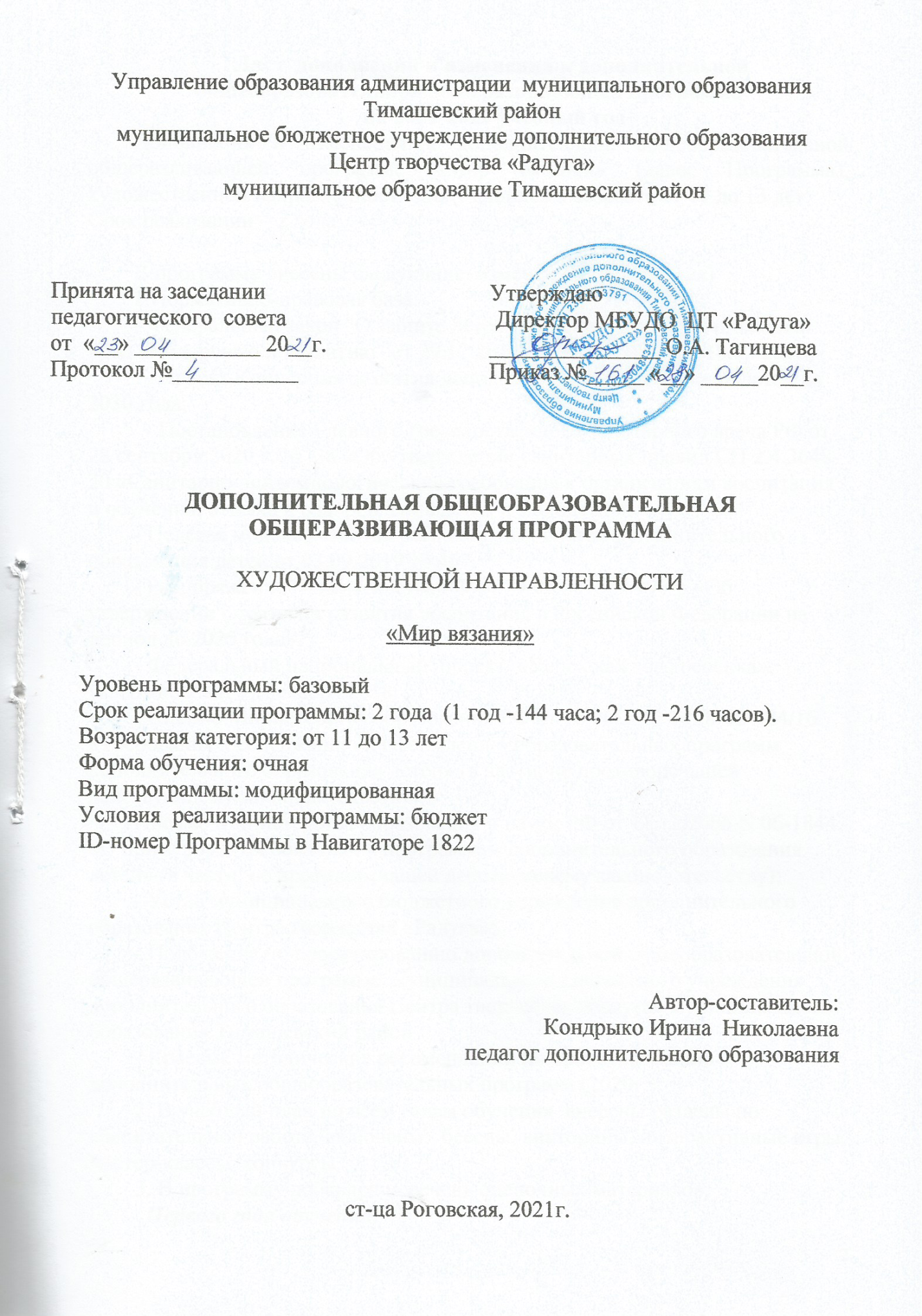 Лист  дополнений и изменений к дополнительной общеобразовательной общеразвивающей программе на 2021-2022 учебный годДополнения и изменения к дополнительной общеобразовательной общеразвивающей программе «Мир вязания» (далее Программа), художественной направленности для учащихся в возрасте от 11 до 13 лет.Срок реализации – 2 года.В программу внесены следующие  изменения (дополнения)1.Нормативно-правовая база:- Федеральный закон "О защите детей от информации, причиняющей вред их здоровью и развитию" от 29.12.2010 N 436-ФЗ (ред. от 18.12.2018) ;	- Проект Концепция развития дополнительного образования детей до 2030 года;	- Постановление Главного государственного санитарного врача РФ от 28 сентября 2020 г. №  28 «Об утверждении санитарных правил СП 2.4.3648-20 «Санитарно-эпидемиологические требования к организациям воспитания и обучения, отдыха и оздоровления детей и молодежи»;- Целевая модель развития региональных систем дополнительного образования детей от 03.09.2019 № 467;- Распоряжение Правительства РФ от 29.05.2015 N 996-р «Об утверждении Стратегии развития воспитания в Российской Федерации на период до 2025 года»;- Федеральный национальный  проект  «Успех каждого ребёнка», утвержденный 07 декабря 2018г;- Письмо Министерства образования РФ от 18.06.2003 N 28-02-484/16 «Требования к содержанию и оформлению образовательных программ дополнительного образования детей» (в части, не противоречащей действующему законодательству);Письмо Министерства образования и науки РФ от 11.12.2006 N 06-1844 «О примерных требованиях к программам дополнительного образования детей» (в части, не противоречащей действующему законодательству);- Устав муниципального бюджетного учреждения дополнительного образования Центра творчества «Радуга»;- Положение по проектированию дополнительной общеобразовательной общеразвивающей программе  муниципального бюджетного учреждения дополнительного образования Центра творчества «Радуга» муниципального образования Тимашевский район- Краевые методические рекомендации по проектированию дополнительных общеобразовательных программ (2020г.)2. В учебный план по всем годам обучения  внесены разделы по воспитательной работе, включены:  беседы, викторины, интерактивные игры, мастер-классы, конкурсы.3. В программу добавлен перечень оценочных материалов.Первого года обучения:- диагностическая карта мониторинга результатов обучения детей  базового уровня по Программе «Волшебные петельки» 1 года обучения (Приложение 2), автор И.Н.Кондрыко;- дидактические игры (Приложение 3), автор И.Н.Кондрыко;- промежуточная аттестация базового уровня по Программе «Волшебные петельки» 1 года обучения «Вопросник  для учащихся» (Приложение 4), автор И.Н.Кондрыко.Второго года обучения:- диагностическая карта мониторинга результатов обучения детей базового уровня по Программе «Волшебные петельки» 2 года обучения (Приложение 5), автор И.Н. Кондрыко;- Вопросник «Вязание крючком» (Приложение 6), автор И.Н.Кондрыко;- промежуточная аттестация базового уровня по Программе «Волшебные петельки» 2 года обучения «Вопросник  для учащихся» (Приложение 7), автор И.Н. Кондрыко.Оценочные материалы  первого, второго, третьего года обучения:- диагностическая карта мониторинга развития качеств личности учащихся (Приложение 10), автор И.Н.Кондрыко.4. В список литературы добавлены:1.  Кукушкин В.С. Педагогические технологии [Текст]/ В.С. Кукушкин.-М.; «МарТ, 2004.- 336с.Селевко Г.К. Современные педагогические технологии[Текст]/ Г.К. Селевко.-М.: Народное образование, 1998.- 256 с.Дополнения (изменения) внесены в Программу, рассмотрены и одобрены на педагогическом совете от «___»_________20___г. №_____Председатель педагогического совета                    О.А.ТагинцеваСодержание программыРаздел 1. «Комплекс основных характеристик образования: объем, содержание, планируемые результаты»Пояснительная записка	Дополнительная общеобразовательная общеразвивающая программа  «Мир вязания» (далее Программа) является модифицированной программой  художественной направленности, так как способствует освоению техники вязания крючком и  ориентирована на  активизацию творческих способностей  учащихся.Все больше людей посвящают вязанию свой досуг. И это понятно: из клубка ниток можно сделать множество красивых и удобных вещей. Сам процесс этого труда, приносит радость, дает возможность выразить себя в творчестве, увидеть в привычном и повседневном красоту и гармонию. Однако, как и всякому делу, ручному вязанию нужно учиться. Необходимо познакомиться с его основами, овладеть техникой и приемами этого рукоделия. На занятиях в объединении дети знакомятся с историей этого вида искусства, свойствами ниток и трикотажного полотна, многообразием сочетания оттенков и тонов, неисчерпаемостью орнаментальных решений, фасонов и моделей. Все это вместе позволяет в полной мере проявить свою фантазию, вкус, мастерство. Детское творчество переливается всеми радужными красками, раскрывая все новые и новые грани красоты. Если же способность у ребенка будет замечена взрослыми вовремя, осознана и утверждена, то она никогда не покинет его, а будет обогащаться, развиваться с возрастом, проявляясь в любой практической деятельности.	Обучение по данной Программе способствует адаптации учащихся к постоянно меняющимся социально-экономическим условиям, подготовке к самостоятельной жизни в современном мире, профессиональному самоопределению.В ходе образовательного процесса у учащихся формируются следующие качества личности: любовь к родному краю, семье; коллективизм; взаимопомощь; умение видеть прекрасное. Нормативно-правовая база Программы:- Федеральный закон от 29.12.2012г. № 273-ФЗ «Об образовании в Российской Федерации»;	- Федеральный закон "О защите детей от информации, причиняющей вред их здоровью и развитию" от 29.12.2010 N 436-ФЗ (ред. от 18.12.2018) ;	- Проект Концепция развития дополнительного образования детей до 2030 года;	- Постановление Главного государственного санитарного врача РФ от 28 сентября 2020 г. №  28 «Об утверждении санитарных правил СП 2.4.3648-20 «Санитарно-эпидемиологические требования к организациям воспитания и обучения, отдыха и оздоровления детей и молодежи»;	-Приказ Министерства образования и науки Российской Федерации от 09.11. 2018 года  № 196 «Об утверждении порядка организации и осуществления образовательной деятельности по дополнительным общеобразовательным программам»;- Целевая модель развития региональных систем дополнительного образования детей от 03.09.2019 № 467;- Распоряжение Правительства РФ от 29.05.2015 N 996-р «Об утверждении Стратегии развития воспитания в Российской Федерации на период до 2025 года»;- Федеральный национальный  проект  «Успех каждого ребёнка», утвержденный 07 декабря 2018г;- Письмо Министерства образования РФ от 18.06.2003 N 28-02-484/16 «Требования к содержанию и оформлению образовательных программ дополнительного образования детей» (в части, не противоречащей действующему законодательству);Письмо Министерства образования и науки РФ от 11.12.2006 N 06-1844 «О примерных требованиях к программам дополнительного образования детей» (в части, не противоречащей действующему законодательству);- Устав муниципального бюджетного учреждения дополнительного образования Центра творчества «Радуга»;- Положение по проектированию дополнительной общеобразовательной общеразвивающей программе  муниципального бюджетного учреждения дополнительного образования Центра творчества «Радуга» муниципального образования Тимашевский район;- Краевые методические рекомендации по проектированию дополнительных общеобразовательных программ (2020г.)Для того чтобы работа в объединении  была эффективной в Программу введён воспитательный компонент. Все дети, независимо от степени успешности, участвуют во всех воспитательных мероприятиях планируемых и проводимых на уровне объединения и в Центре творчества,  а также в  мероприятиях различных уровней. На занятиях проводятся беседы, викторины, интерактивные игры, мастер-классы, конкурсы, где дети становятся не только зрителями и слушателями, но и активными участниками.Актуальность предлагаемой Программы определяется запросом со стороны детей и их родителей на данный вид деятельности. Современным обществом сегодня востребованы люди, способные видеть прекрасное, оригинально и  нестандартно мыслить, инициативные и умеющие воплощать в практику задуманное. В процессе обучения у учащихся развивается механическая память, внимание, наглядно-образное мышление, прививается самостоятельность, формируются познавательные и коммуникативные умения и навыки. На занятиях создаются условия для реализации идей в изготовлении одежды, игрушек, украшений, предметов интерьера. Занятия привлекают детей результатами труда, помогают детям стать инициативными, творческими, последовательными, трудолюбивыми, аккуратными и снять внутреннее напряжение, накопившееся в течение дня. Творческие поделки, выполненные учащимися на занятиях по декоративно-прикладному творчеству пользуются успехом у родителей.Новизна Программы состоит в том, что  она включает в себя компонент краеведения, ориентирована на изучение и творческое освоение детьми традиций своей семьи, своей «малой Родины». Программа даёт возможность реализовать свои фантазии и планы, задуматься о будущей профессии. Программе соединены такие виды искусства и образовательные предметы как изобразительное искусство, народное декоративно – прикладное искусство, история, краеведение, математика, биология, химия. Благодаря этому, она создает оптимальную систему и для практического художественно – эстетического воспитания, формирующего нравственные идеалы и духовные потребности ребенка, развивая его творческий потенциал. Педагогическая целесообразность Программы заключается в том, она позволяет решить проблемы пробуждения интереса к новой творческой деятельности, занятости свободного времени, культурного проведения досуга и профессионального самоопределения. Программой предусмотрены задания, как для индивидуального, так и для коллективного выполнения. При коллективном обсуждении результатов дается положительная оценка деятельности учащегося, тем самым создается благоприятный эмоциональный фон, способствующий формированию творческого мышления, фантазии. Творческий подход к работе, воспитанный в процессе занятий, дети перенесут в дальнейшем во все виды общественно-полезной деятельности.Занятия направлены на:- создание условий для воспитания и творческого развития личности учащегося;- развитие: памяти, мышления, внимания, воображения и веры в конечный результат;- развитие мотивации личности учащегося к познанию и творчеству;- совершенствование  навыков и творческой самостоятельности детей через  упражнения;- знакомство с историей и развитием вязания: развитие познавательных интересов через расширение представлений о видах декоративно-прикладного искусства.Программа является модифицированной. Составлена на основе дополнительной общеобразовательной программы «Рукодельница» автора-разработчика Князькиной М.А.; на основе авторской методики обучения вязанию «Азбука вязания» Максимовой М.В., и включает в содержание элементы национально-регионального компонента.Отличительная особенность. Программа рассматривает данный вид рукоделия как средство национального своеобразия и раскрытия понятия красоты, особенностей восприятия окружающего мира. Содержание программы предполагает системность обучения, развитие и воспитание детей, признание личности ребенка как ценности. В ходе обучения используются методы возрастного и индивидуального подхода в атмосфере доброжелательности и взаимопонимания.Отличительная особенность образовательной Программы  от аналогичных по профилю деятельности программ: - изменены цель и задачи, уровень программы;- сокращены часы программы;- добавлены разделы «Сувениры к празднику», «Ирландское кружево»- содержание Программы построено с учетом психологических и физиологических особенностей детей среднего школьного возраста; - знания, умения, навыки, полученные в процессе освоения программы, в дальнейшем будут применяться на занятиях по технологии, кубановедению;- включение в содержание элементов национально-регионального компонента;- наличие оценочного материала, позволяющего оценить эффективность программы, уровень личностного развития ребенка.В Программе предусмотрено участие детей с особыми образовательными потребностями: детей-инвалидов, детей с ограниченными возможностями здоровья; талантливых (одарённых, мотивированных) детей; детей, находящихся в трудной жизненной ситуации, не имеющих противопоказания по состоянию здоровья, что должна подтверждать справка от педиатра.Программа построена  таким образом, что её можно корректировать в течение учебного года, исходя из анализа потребностей учащихся и мониторинга результативности освоения Программы на разных этапах её реализации, концентричность позволяет применять задания различного уровня сложности.Данные изменения дают:- возможность сочетания разных видов деятельности и форм работы;    	 - создание условий, основанных на развитии у детей интереса к окружающему миру используя свои творческие способности; - обеспечение доступности  каждому учащему испытать свои силы;- для детей данная Программа является средством не только освоения трудовых и профессиональных навыков, но и важнейшим фактором трудотерапии и  социальной адаптации. Данный вид ручного труда, активно используется в настоящее время ремесленниками-предпринимателями, создателями изделий художественных промыслов.Адресат Программы: комплектование групп ведется по желанию, без предварительного отбора. Специального отбора не делается,  группы могут быть одновозрастными или разновозрастными по 10-15 человек и адресована для детей среднего школьного возраста (от 11 - до13 лет). Допускается набор учащихся на обучение по Программе базового уровня на второй год обучения, успешно прошедших собеседование и тестирование.В этом возрасте дети отличаются более устойчивыми интересами, развитой мелкой моторикой, они достаточно усидчивы и сориентированы на достижение конечного результата, поэтому они могут выполнять вязаные изделия средней сложности. Учащиеся стараются сами усовершенствовать навыки творческой деятельности, увеличить объем потребляемой информации по избранному виду творчества. Запись на Программу осуществляется через систему заявок на сайте «Навигатор дополнительного образования детей Краснодарского края» https://р23.навигатор.дети/program/1822-dopolnitelnaya-obshcherazvivayushchaya-programma-mir-vyazaniyaУровень программы – базовый. Программа базового уровня «Мир вязания» является продолжением Программы ознакомительного уровня «Чудо-ниточки» и предназначена для учащихся прошедших обучение по ознакомительной Программе.Объём программы – 360 часов.Срок реализации: 2 года.Форма обучения – очная. Особенности организации образовательного процесса.Занятия проводятся в групповой форме с ярко выраженным индивидуальным подходом. В группу объединены, как правило, разновозрастные учащиеся. Возможна работа по подгруппам. На обучение могут приниматься учащиеся с ОВЗ (ограниченные возможности здоровья), но не более 2-х человек в группу. При обучении ребёнка с ОВЗ или ребёнка инвалида, допускается набор в группу до 8 человек.Форма организации учебного занятия: беседа, рассказ, объяснение, наглядный показ, практические занятия, самостоятельная работа, выставка,  презентация, видео-презентация.Режим  занятийПрограмма 1-го года обучения рассчитана на 144 часа, занятия проводятся 3 раза в неделю по 2  часа (с 15 – минутным перерывом). С целью охраны здоровья учащихся проводятся динамические паузы в форме релаксаций, упражнения, расслабления. Недельная нагрузка 4 часа. Программа 2-го года обучения рассчитана на 216 часов, занятия проводятся 3 раза в неделю по 2  часа (с 15 – минутным перерывом). С целью охраны здоровья учащихся проводятся динамические паузы в форме релаксаций, упражнения, расслабления. Недельная нагрузка 6 учебных часов.Цель Программы – приобщение детей к народному творчеству, формирование интереса и любви к национальной культуре, эстетического восприятия явлений окружающего мира через занятия вязанием крючком.Цель первого года обучения – обучение учащихся технике вязания крючком посредством занятий художественным вязанием.Цель второго года обучения – углубление знаний в области вязания, приобретённых на предыдущем этапе обучения; дальнейшее развитие умений и навыков.Поставленная цель Программы будет достигнута при решении следующих задач,  реализуемых в комплексе: Образовательные задачи:- сформировать интерес  детей к декоративно – прикладному творчеству, к ручному вязанию;- обучать приёмам вязания крючком,  терминам, условным обозначениям, чтению схем;- обучать технологической последовательности вязания и оформления игрушек, сувениров, кружевных изделий.           Личностные:- воспитывать чувства ответственности, стремиться к созданию дружного коллектива в объединении, адаптацию учащихся к жизни в обществе;- воспитывать трудолюбие, умение довести начатое дело до конца;- воспитывать  любовь к народному творчеству, стремление к возрождению промыслов декоративно-прикладного творчества.Метапредметные: - развивать познавательную активность, творческие способности, интерес к своему делу;- развивать память, мышление, воображение, внимание;- развивать самостоятельность, стремление к повышению своего мастерства;- развивать умения работать  в команде и индивидуально, выполнять задания самостоятельно и коллективно. Задачи первого года обученияОбразовательные:-  обучать приёмам вязания из столбиков и воздушных петель;- обучать  технологической последовательности вязания и оформления игрушек, сувениров, изделий из отдельных мотивов; - обучать чтению схем.Личностные:- прививать любовь к традициям и быту родного края; - воспитывать эстетический вкус, культуру общения и поведения;- воспитывать чувства ответственности, стремиться к созданию дружного коллектива в объединении.Метапредметные:- развивать внимание, память, образное мышление, творческие способности;- развивать и совершенствовать навыки вязания крючком;- развивать навыки самообразования, контроля и самооценки;- развивать умения работать  в команде и индивидуально, выполнять задания самостоятельно и коллективно. Задачи второго года обученияОбразовательные:- обучать  технологической последовательности вязания и оформления игрушек, сувениров; - обучать  технологической последовательности вязания ажурных изделий из шпагата и полиэтиленовых пакетов.Личностные:- прививать аккуратность, усидчивость, терпение; - прививать любовь к традициям и быту родного края; - воспитывать эстетический вкус, культуру общения и поведения.Метапредметные:- развивать и совершенствовать навыки вязания крючком;- развивать навыки самообразования, контроля и самооценки;- развивать самостоятельность, стремление к повышению своего мастерства;- развивать умения работать  в команде и индивидуально, выполнять задания самостоятельно и коллективно. Содержание программыУчебный планпервого года обученияПримечание:Допускаются изменения изготовления работ  по желанию учащихся, а также с имеющимся в наличии материалом.Учебный план второго года обученияПримечание:Допускаются изменения изготовления работ  по желанию учащихся, а также с имеющимся в наличии материалом. Содержание учебного планаПрограммы  первого года обученияРаздел 1. Введение в образовательную программу. Цели и задачи программы. Инструктаж по технике безопасности – 2 часаТеория – 2 часа: Вводное занятие. Цели и задачи программы. Инструктаж по технике безопасности. История вязания. Основы цветоведения.Раздел 2. Мастерская Деда Мороза - 24 часа.Теория – 5 часов: история празднования Нового года и Рождества. Рассказ и показ вязаных игрушек, сувениров. Материалы необходимые для изготовления игрушек. Цветовое сочетание. Разбор, чтение  технологической карты. Последовательность выполнения работы по технологической карте (набивка, сборка, оформление).  	Практика - 19 часов:  расчёт петель, вязание по кругу или прямо с поворотом на обратную сторону. Прибавление, сокращение петель,  равномерное вязание столбиками и воздушными петлями, набивка, соединение деталей, оформление. Работа по технологическим картам.Учебные работы: «Новогодняя елка»,  «Символ года». Допускается выполнение работ по желанию обучающихся (или другая работа, соответствующая уровню сложности).Раздел 3. Подарки своими руками – 30 часов.Теория - 6 часов:  рассказ и демонстрация  вязаных изделий. Материалы необходимые  в работе. Цветовое сочетание пряжи. Разбор, чтение записи в книге или в журнале. Последовательность выполнения работы  книге или в журнале (сборка, оформление). Практика – 24 часа:  работа по  записям  в книгах, журналах. Расчёт петель, вязание по кругу или прямо с поворотом на обратную сторону. Прибавление, сокращение петель, равномерное вязание столбиками и воздушными петлями,  соединение деталей, оформление. Учебные работы:  «Прихватка»,  «Декоративное вязание» - косметичка,  цветы, (или другая работа, соответствующая уровню сложности). Допускается выполнение работ по желанию обучающихся (или другая работа, соответствующая уровню сложности).Раздел 4. Игрушки - 48 часов.Теория –10 часов: показ и рассказ о вязаных игрушках как о персонажах сказок. Игрушка как самый давний вид декоративно-прикладного творчества. История  мягкой игрушки. Материалы необходимые для изготовления игрушек. Цветовое сочетание пряжи. Разбор, чтение  технологической карты. Последовательность работы по технологической карте (вязание, набивка, сборка, оформление игрушек). Практика – 38 часов: расчёт петель, вязание по кругу или прямо с поворотом на обратную сторону. Прибавление, сокращение петель, равномерное вязание столбиками и воздушными петлями, набивка, соединение деталей, оформление. Работа по технологическим картам. Учебные работы: Техника – «Машина»;  Животные, птицы -  «Зайчик», «Козочка», «Голубь»; куколка –  «Фея». Допускается выполнение работ по желанию учащихся (или другая работа, соответствующая уровню сложности).Раздел 5. Сувениры к празднику - 14 часов.Теория – 4 часа:   история  сувенира, назначение,  показ готовых изделий, просмотр журналов,  подбор пряжи, схемы, крючка. Цветовое решение. Разбор схемы из условных обозначений. Разбор, чтение  схемы  узора. Расчёт петель,  вязание по кругу, прибавление петель. Переход от одного ряда к другому (петли для подъема нового ряда по схеме). Оформление изделия.Практика – 10 часов:   расчёт петель,  вязание по схеме, по кругу. Прибавление петель. Оформление изделия.Учебные работы: «Ажурная салфетка»,  «Корзинка». Допускается выполнение работ по желанию обучающихся (или другая работа, соответствующая уровню сложности).Раздел 6. Кубанский сувенир - 24 часа. Теория –8 часов: история кубанского сувенира, назначение. Демонстрация сувениров, связанных крючком. Выбор размера образца, схемы, просмотр специальной литературы. Разбор, чтение технологической карты. Расчёт петель, вязание по кругу, прибавление, сокращение петель. Возможные цветовые и композиционные решения (оттенки, насыщенность, сочетание). Технология вязания по кругу. Отделочные элементы: цветы, листики. Практика – 16 часов: цветовое решение.  Выбор ниток, крючка. Расчёт петель, вязание по кругу столбиками без накида, столбиками с накидом,  прибавление, сокращение петель. Оформление,  вязание цветка, листика.Учебные работы: «Казак», «Казачка». Допускается выполнение работ по желанию учащихся и с имеющимся материалом (или другая работа, соответствующая уровню сложности).Раздел 7. Подведение итогов – 2 часаТеория – 2 часа: итоговое занятие. Выставка «Моя лучшая работа». Организация выставки лучших работ учащихся с приглашением друзей и родителей. Награждение активных детей. Подведение итогов. Знакомство с планами на новый учебный год.8. Мероприятия воспитательного направления – 4 часаПрактика – 4 часаБеседа «Порядок на рабочем месте – залог успеха!»Беседа «Порядок на рабочем месте – залог успеха!»Беседа «Порядок на рабочем месте – залог успеха!»Беседа «Профилактика гриппа и ОРВИ», интерактивная игра «Знатоки ПДД», конкурс рисунков «Закон глазами детей», конкурс рисунков «Победный букет сирени». Содержание учебного планаПрограммы второго года обученияРаздел 1. Вводное занятие. Цели и задачи программы. Инструктаж по технике безопасности – 2 часаТеория – 2 часа: история развития вязания.  Знакомство с программой правилами поведения, режимом работы. Инструктаж по технике безопасности. Основы цветоведения. Раздел  2. Материаловедение - 2 часаТеория – 1 час: рассказ о составе и свойствах нитей применяемых в вязании. Натуральные и химические. Качество изделия взависимости от качества пряжи и от плотности вязаного полотна.  Природа цвета. Цветовой круг.  Практика -1 час: подбор пряжи. Составление коллекции пряжи по цвету и составу.Раздел 3. Новые приемы вязания – 14 часовТеория – 3часа: показ образцов и журналов с иллюстрациями, рассказ о способах вязания, об изменении фактуры вязаного полотна в зависимости от изменения способа вывязывания одних и тех же элементов. Правила вязания бабушкиного помпона квадрата спиралью, правила вязания орнамента по кругу. Запись названий и условных обозначений. Практика - 11 часов:   вязание из столбиков за  обе стенки  петли. Вязание узорного полотна по спирали и по кругу из столбиков с накидом, столбиков без накида, за обе стенки  петли Прибавление  петель. Переход от одного ряда к другому (петли для подъема нового ряда).Учебные работы: образцы «Бабушкиного помпона квадрата спиралью»,  «Подставка под горячее», Прихватка «Нарцисс».Раздел 4. Волшебная сказка – 30 часовТеория – 7 часов:   показ готовых изделий, просмотр журналов,  подбор пряжи, схемы, крючка. Цветовое решение. Разбор схемы из условных обозначений. Чтение  схемы  узора. Расчёт петель,  вязание по кругу, прибавление петель. Переход от одного ряда к другому (петли для подъема нового ряда по схеме). Оформление изделия.Практика – 23 часа:   расчёт петель, вязание  по кругу. Прибавление петель. Оформление изделия.Учебные работы: «Зайка с длинными ушами»,  «Пчелёнок». Допускается выполнение работ по желанию обучающихся (или другая работа, соответствующая уровню сложности).Раздел 5. Мастерская Деда Мороза - 42 часа.Теория – 9 часов: история празднования Нового года. Рассказ и показ вязаных игрушек, сувениров. Материалы необходимые для изготовления игрушек. Цветовое сочетание. Разбор, чтение  технологической карты. Последовательность выполнения работы по технологической карте (набивка, сборка, оформление). Показ и демонстрация элементов вышивки, сухого валяния шерстью. 	Практика -23 часа:  расчёт петель, вязание по кругу или прямо с поворотом на обратную сторону. Прибавление, сокращение петель,  равномерное вязание столбиками и воздушными петлями, набивка, соединение деталей, оформление элементами вышивки и шерстью сухим валянием. Работа по технологическим картам. Учебные работы: «Дед Мороз»,  «Символ года»,  «Елочка», «Снеговик». Допускается выполнение работ по желанию обучающихся (или другая работа, соответствующая уровню сложности).Раздел 6. Эко-вязание – 24 часа.Теория - 5 часов:  рассказ и демонстрация  вязаных изделий. Материалы необходимые  в работе.  Разбор, чтение записи в книге или в журнале. Последовательность выполнения работы  книге или в журнале (сборка, оформление). Практика – 19 часов:  работа по  записям  в книгах, журналах. Расчёт петель, вязание по кругу или прямо с поворотом на обратную сторону. Прибавление, сокращение петель, равномерное вязание столбиками и воздушными петлями,  соединение деталей, оформление. Учебные работы:  «Вязанная шпагатом салфетка»,  «Вязанная из полиэтиленовых пакетов корзиночка» (или другая работа, соответствующая уровню сложности). Допускается выполнение работ по желанию обучающихся (или другая работа, соответствующая уровню сложности).Раздел 7. Игрушки - 48 часов.Теория – 10 часов. Показ и рассказ о вязаных игрушках. Игрушка как самый давний вид декоративно-прикладного творчества. История  мягкой игрушки. Материалы необходимые для изготовления игрушек. Цветовое сочетание пряжи. Показ и демонстрация элементов вышивки, сухого валяния шерстью. Разбор, чтение  технологической карты. Последовательность работы по технологической карте (набивка, сборка, оформление игрушек). Практика – 38 часов. Расчёт петель, вязание по кругу или прямо с поворотом на обратную сторону. Прибавление, сокращение петель, равномерное вязание столбиками и воздушными петлями, набивка, соединение деталей, оформление элементами вышивки и шерстью сухим валянием. Работа по технологическим картам. Учебные работы: Техника – «Самолёт»;  животные -  «Собачка», «Котик», «Сова»;     куколка –  «Чайная Фея».                                                                   Допускается выполнение работ по желанию учащихся (или другая работа, соответствующая уровню сложности).Раздел 8. Сувениры к празднику - 28 часов. Теория – 7 часов. История сувенира, назначение. Демонстрация сувениров, связанных крючком. Выбор размера образца, схемы, просмотр литературы. Разбор, чтение технологической карты. Расчёт петель, вязание по кругу, прибавление, сокращение петель. Возможные цветовые и композиционные решения (оттенки, насыщенность, сочетание). Технология вязания по кругу. Отделочные элементы: цветы, листики. Практика – 21 час. Цветовое решение.  Выбор пряжи, крючка. Расчёт петель, вязание по кругу столбиками без накида, столбиками с накидом,  прибавление, сокращение петель. Оформление,  вязание цветка, листика.Учебные работы: игольница «Лесная сказка», «Ажурная салфетка», «Брелок».  Допускается выполнение работ по желанию учащихся и с имеющимся материалом (или другая работа, соответствующая уровню сложности).Раздел 9. Летние аксессуары – 24 часа.Теория - 6 часов:  рассказ и демонстрация  вязаных аксессуаров. Материалы необходимые  в работе. Цветовое сочетание пряжи. Разбор, чтение  технологической карты или записи в книге. Последовательность выполнения работы по технологической карте или в книге. Показ и демонстрация элементов вышивки, сухого валяния шерстью.Практика – 18 часов:  работа по технологическим картам или записям  в книгах, журналах. Расчёт петель, вязание по кругу или прямо с поворотом на обратную сторону. Прибавление, сокращение петель, равномерное вязание столбиками и воздушными петлями,  соединение деталей. Оформление элементами вышивки и шерстью сухим валянием.Учебные работы:  «Футляр для очков», «Сумочка» (или другая работа, соответствующая уровню сложности). Допускается выполнение работ по желанию обучающихся (или другая работа, соответствующая уровню сложности).Раздел 10. Подведение итогов – 2 часаТеория – 2 часа: итоговое занятие. Выставка «Моя лучшая работа». Организация выставки лучших работ учащихся с приглашением друзей и родителей. Награждение активных детей. Подведение итогов. Знакомство с планами на новый учебный год.11. Мероприятия воспитательного направления – 5 часовПрактика – 5 часовБеседа «Порядок на рабочем месте – залог успеха!»Беседа «Порядок на рабочем месте – залог успеха!»Беседа «Порядок на рабочем месте – залог успеха!»Интерактивная игра «Осень», интерактивная игра «Безопасное колесо», конкурс рисунков «Огонь-друг, огонь-враг», конкурс рисунков «В гоятях у природы», интеллектуальная игра «По страницам ВОВ».Планируемые  результаты Программы «Мир вязания».Образовательные:- сформирован интерес  детей к декоративно – прикладному творчеству, к ручному вязанию;- учащиеся будут знать приёмы вязания крючком,  термины, условные обозначения, читать схемы;- технологическую последовательность вязания и оформления игрушек, сувениров, кружевных изделий.           Личностные:- воспитание чувства ответственности, стремление к созданию дружного коллектива в объединении, адаптация учащихся к жизни в обществе;- воспитание трудолюбия, умений довести начатое дело до конца;- воспитание  любви к народному творчеству, стремление к возрождению промыслов декоративно-прикладного творчества.Метапредметные: - развитие познавательной активности, творческих способностей, интереса к своему делу;- развитие памяти, мышления, воображения, внимания;- развитие самостоятельности, стремление к повышению своего мастерства;- развитие умений работать в команде и индивидуально, выполнять задания самостоятельно и коллективно. Планируемые  результаты первого года обученияОбразовательные:-  учащиеся будут владеть приёмами вязания из столбиков и воздушных петель;- будут знать технологическую последовательность вязания и оформления игрушек, сувениров, изделий из отдельных мотивов; -  читать схемы.Личностные:- привитие любви к традициям и быту родного края; - воспитание эстетического вкуса, культура общения и поведения;- воспитание чувства ответственности, стремление к созданию дружного коллектива в объединении.Метапредметные:- развитие внимания, памяти, образного мышления, творческих способностей;- развитие и совершенствование навыков вязания крючком;- развитие навыков самообразования, контроля и самооценки;- развитие умений работать в команде и индивидуально, выполнять задания самостоятельно и коллективно. Планируемые  результаты второго года обученияОбразовательные:- учащиеся будут знать технологическую последовательность вязания и оформления игрушек, сувениров; - технологическую последовательность вязания ажурных изделий из шпагата и полиэтиленовых пакетов.Личностные:- привитие аккуратности, усидчивости, терпения; - привитие любви к традициям и быту родного края; - воспитание эстетического вкуса, культура общения и поведения.Метапредметные:- развитие и совершенствование навыков вязания крючком;- развитие навыков самообразования, контроля и самооценки;- развитие самостоятельности, стремление к повышению своего мастерства;- развитие умений работать в команде и индивидуально, выполнять задания самостоятельно и коллективно. Беседа «Порядок на рабочем месте – залог успеха!»Беседа «Порядок на рабочем месте – залог успеха!»Беседа «Порядок на рабочем месте – залог успеха!»Раздел 2 программы «Комплекс  организационно - педагогических условий, включающий формы аттестации»Календарный учебный график первого года обучения Календарный учебный график  второго года обученияУсловия реализации Программы Материально-техническое обеспечение:Перечень оборудования, инструментов и материалов, необходимыхдля реализации ПрограммыПри проведении занятий, необходимо:         - кабинет;         - световое оснащение;- стол -1 шт., стул для педагога -1шт.;- столы – 6 шт., стулья для учащихся - 15 шт.;- ноутбук – 1 шт.;- шкаф – 1 шт., (с дидактическим материалом и образцами вязаных изделий);- стенд по технике безопасности «Спасайкин» - 1шт.;- стенд «Творческая жизнь объединения» - 1 шт.;- стенд «Творческие достижения учащихся» - 1 шт.;- гладильная доска – 1 шт., утюг – 1 шт.;- вешалка для одежды - 2шт.Материалы и инструменты:- металлические крючки №№ 0-5 – 30 шт;- пряжа полушерстяная (разных цветов) - 50 мотков;- нитки для вязания хлопчатобумажные (разных цветов) – 20 мотков;- иглы  – 15 шт;- ножницы – 15 шт;- нитки швейные катушечные -3 шт.- материал для набивки (холлофайбер) – 4 кг;- цветная бумага, фетр различных цветов  - 2 уп.;- картон, кусочки кожи, проволока;- клей ПВА – 3 шт;- «Дракон» - 3 шт.;- клеевой пистолет 1 шт., клевые стержни –40 шт.;- фурнитура (пуговицы, тесьма,  кружева, шнуры, тесьма, пайетки).Информационное обеспечение:Презентации- «История вязания»;- «Всё о вязании»;- «Материаловедение»;- «Условные обозначения»;- «Инструменты и материалы»;- «Изготовление образца»;- «Вязаные игрушки»;- «История куклы»;- «Салфетки»;- «Филейное, ирландское вязание»;-  Физминутки «Танцевальная разминка», «Хорошее настроение»,  «Смайлики», «Зимняя сказка», « «Весёлый танец».Видео-уроки «Вязание шаг за шагом».  Вязание крючком – как выбрать крючок.Вязание крючком – как держать крючок.Вязание крючком - первая петля.Вязание крючком – цепочка из воздушных петель.Вязание крючком – столбик без накида.Вязание крючком – столбик с накидом.Вязание крючком – полустолбик.Вязание крючком – полустолбик с накидом.Вязание крючком – столбик с двумя накидами.Вязание крючком – столбик с тремя накидами.Вязание крючком – столбиками без накида через половину петли.Вязание крючком – столбиками с накидом через половину петли.Вязание крючком – прибавление петель.Вязание крючком – убавление петель.Вязание крючком – круг крючком. Вязание крючком – пышный столбик.Вязание крючком – вогнутый столбик.Вязание крючком – выпуклый столбик.Вязание крючком – большое пико.Кадровое обеспечениеПрограмма «Мир вязания» реализуется педагогом дополнительного образования, имеющим профессиональное образование в области, соответствующей профилю программы, и постоянно повышающим уровень профессионального мастерства.Формы аттестации      	К числу важнейших элементов работы по данной Программе относится отслеживание результатов. Способы и методики определения результативности образовательного и воспитательного процесса разнообразны и направлены на определение степени развития творческих способностей каждого ребенка, сформированности его личных качеств. Для  отслеживания  результативности  образовательного  процесса используются следующие виды контроля:- вводный  контроль  проводится  в  начале  обучения по программе  для  изучения возрастных  особенностей  детей  (состояния  здоровья, коммуникабельность, лидерство,  общие  знания  в  области  художественно-прикладного направления). - текущий  тематический  контроль  осуществляется  для  определения усвоения учащимися пройденных тем. - промежуточный  контроль используется для получения информации о суммарном срезе знаний по итогам изучения раздела. Что способствует выявлению слабого звена в обучении и нахождение особых путей исправления данной ситуации.- итоговый  контроль  проводится  в  конце обучения по программе  для определения степени выполнения поставленных задач. Отследить результаты обучения по  программе можно с помощью:  готовых работ и фото в портфолио.	Демонстрация образовательных результатов проходит в виде участия в мини - выставок, выставках, конкурсах.Порядок, формы проведения, система   оценки, оформление и анализ результатов промежуточной и  итоговой аттестации учащихся осуществляется согласно «Положению  об организации и проведении  промежуточной и итоговой аттестации учащихся объединения «Волшебный клубок» к Программе «Мир вязания» художественной направленности» (Приложение 1).Оценочные материалы	Перечень оценочных материалов:Оценочные материалы первого года обучения:- диагностическая карта мониторинга результатов обучения детей базового уровня по  Программе  «Мир вязания» 1 года обучения (Приложение 2), автор И.Н.Кондрыко;- промежуточная аттестация базового уровня по Программе «Мир вязания»  «Вопросник для учащихся» 1 года обучения (Приложение 3), автор И.Н.Кондрыко;- дидактические игры  (Приложение 4), автор И.Н.Кондрыко.Оценочные материалы второго года обучения:- диагностическая карта мониторинга результатов обучения детей базового уровня по  Программе  «Мир вязания» 2 года обучения (Приложение 5), автор И.Н.Кондрыко;- итоговая аттестация базового уровня по Программе «Мир вязания»  «Вопросник для учащихся» 2 года обучения (Приложение 6), автор И.Н.Кондрыко;Оценочные материалы  первого, второго года обучения:- диагностическая карта мониторинга развития качеств личности учащихся (Приложение 7), автор И.Н.Кондрыко.Методические материалыВ процессе реализации программы обучение проводится в двух направлениях: усвоение теоретических знаний, формирование практических навыков. Методы обучения. Программой предусматривается использование методов, обеспечивающих сознательное и прочное усвоение материала. Учебные занятия проводятся как с использование 1-2 методов, так и с помощью комбинирования нескольких.Методы, в основе которых лежит способ организации занятий по вязанию:Словесный метод. Рассказ, объяснение, беседа, работа с книгой. В процессе применения словесных методов педагог посредством слова объясняет учащимся материал, а учащиеся посредством слушания, запоминания и осмысления активно его воспринимают и усваивают.Наглядный метод. Наблюдение, иллюстрации, демонстрации, показ, использование технических средств обучения. При которых основным источником информации являются наглядные средства, пособия, схемы, таблицы, рисунки, модели. Практический метод, основан на практической деятельности учащихся. Главное назначение — формирование практических умений и навыков (упражнения, практические работы).Методы, в основе которых лежит уровень деятельности детей:Информационно - рецептивный метод. Суть данного метода состоит в том, что педагог организует разными способами восприятие и осознание информации, а учащийся воспринимает информацию, т.е. осуществляют рецепцию. Организовать восприятие можно наглядно через: демонстрацию образцов, показ технологии выполнения изделия. Можно словесно через: объяснение педагога, дидактическую игру или сказку.Репродуктивный метод: учащийся усваивает способы деятельности, содержание и образец которых уже известен, указан педагогом. Задача его воспроизвести полученные знания словесно через рассказ технологии изготовления;  практически через показ технологии выполнения.Частично-поисковый метод: ребенок выполняет лишь отдельные шаги в решении проблемной задачи. Формы проявления данного метода: педагог специальными вопросами направляет мысли  ребенка, а он делает выводы по технологии изготовления изделия. Педагог начинает раскрывать логику изготовления, а ребенок  предсказывает очередной шаг.Методы, в основе которых лежит уровень деятельности педагога:Методы эмоционального стимулирования. Создание ситуации успеха. Поощрение (похвала, положительное оценивание отдельных качеств учащегося).  Методы развития познавательного интереса. Стимулирование занимательным материалом творческого поиска.Методы контроля и самоконтроля. Учет посещаемости. Оценка результатов обучения на каждом занятии. Проверки знания терминологии. Выставки детских творческих работ.  Методы, в основе которых лежит форма организации деятельности учащихся на занятиях:- фронтальный – одновременная работа со всеми учащимися;- коллективный – организация проблемно-поискового или творческого взаимодействия между всеми детьми;- индивидуально-фронтальный – чередование индивидуальных и фронтальных форм работы;- групповой – организация работы по малым группам (от 2 до 5 человек);- коллективно-групповой – выполнение заданий малыми группами,  и их обобщение;- в парах – организация работы по парам;- индивидуальный – индивидуальное выполнение заданий, решение проблем.Планирование учебных занятий происходит с учетом использования педагогических технологий: личностно-ориентированная технология, технология индивидуального обучения, технология группового обучения, технология сотрудничества, технология игровой деятельности, технология проблемного обучения, технология развивающего обучения, коммуникативная технология обучения, технология коллективной творческой деятельности, здоровьесберегающая технология.Форма организации учебного занятия: беседа, рассказ, объяснение, наглядный показ, практические занятия, самостоятельная работа, выставка,  презентация, видео-презентация.Методические рекомендации по проведению занятийБыстрая, интересная вступительная часть занятия, включающая анализ конструкции изделия и разработку технологического плана являться базой для самостоятельной практической работы без помощи педагога.При проведении занятий  обязательно проводится инструктаж по  технике безопасности.Большая половина учебного времени отводить на комплексные работы — изготовление изделий, включающих несколько разнородных материалов, поскольку именно в этих случаях наиболее ярко проявляются изменения их свойств, а сформированные ранее трудовые умения по обработке отдельных материалов учащийся вынужден применять в новых условиях.Выбирая работу для изготовления, планируется объем работы на одно занятие, если  времени требуется больше, дети заранее  знают, какая часть работы останется на второе и последующее занятие. Трудные операции, требующие значительного умственного напряжения и мышечной ловкости, обязательно должны быть осознаны детьми как необходимые.Педагогу необходимо как можно меньше объяснять самому,  стараться вовлекать детей в обсуждение, нельзя перегружать, торопить детей и сразу стремиться на помощь. Ребенок должен попробовать преодолеть себя, в этом он учится быть взрослым, мастером. На занятии специально организованная часть, направленна на обеспечение безусловного понимания сути и порядка выполнения практической работы, и оснащена самостоятельной деятельностью ребенка по преобразованию материала в изделие; причем на теоретическую часть занятия  отводиться втрое меньше времени, чем  на практические действия.  При организации занятия, хорошо соединить игру, труд и обучение, что поможет обеспечить единство решения познавательных, практических и воспитательных задач.Самое важное – это научить детей переживать чувство радости от самостоятельно выполненного труда, приучить их преодолевать трудности.       Следует, однако, помнить, что чрезмерно трудное задание может погасить интерес к работе, необходимо поддерживать ребёнка доброжелательным отношением, поощрением, похвалой.В конце каждой темы подводятся итоги проделанной работы: отмечаются достигнутые успехи, демонстрация выполненных работ, собеседование по пройденному материалу. В программе указано примерное количество часов на изучение каждого раздела. Педагог может самостоятельно распределять количество часов, опираясь на собственный опыт и имея в виду подготовленность учащихся и условия работы в данной группе.      В программу включается не только перечень практических работ, но и темы бесед, рассказов, расширяющие политехнический кругозор детей.Учебно-методическое обеспечениеРаздаточный материал:       - технологические карты (вязания игрушек, сувениров).Методические разработки  занятий по вязанию крючком: 3.   Дидактический материал:- комплект теоретического материала «Приёмы и способы вязания крючком».4.  Методическое пособие по вязанию и сборке экспонатов  «Осенний листопад».Алгоритм учебного занятия на 45 минутДата проведения. Время проведения.  Тема.  Цель. Задачи. Оборудование, раздаточный материал. Форма проведения. Методы передачи учебной информации педагогом: 1.  Словесный (беседа, рассказ). 2.  Наглядный (демонстрация, показ). 3.  Практический (упражнения, задания).        На занятиях используются здоровьесберегающие, игровые, информационно-коммуникационные технологии, дифференцированного обучения, педагогики сотрудничества. Этапы занятия: 1 этап: организационно - подготовительный – 5 минут. Вводная часть1.  Подготовка рабочих мест.2.  Контроль посещаемости, подготовка детей к работе на занятии. 3. Ознакомление с темой занятия (обеспечение мотивации и принятие детьми цели учебно-познавательной деятельности). Создание психологического настроя на учебную деятельность и активизация внимания. 2 этап: основная часть - 35 минут. Теоретическая часть – 5 минут. 1. Объяснение педагога и показ основных трудовых приемов вязания  (объяснение специальных терминов). 2. Работа по технологическим картам и схемам.3. Правила техники безопасности (инструктаж по ТБ).       Теоретическую часть: 1.  Использование наглядного и раздаточного материала. 2.  Использование технических средств обучения. 3.  Использование игровых методов обучения. Практическая часть – 30 минут (с проведением физминутки).Практическая часть:1. Использование специальной литературы.2. Использование  раздаточного материала. Дети приступают к выполнению практических заданий, упражнений, а педагог контролирует их деятельность, оказывает помощь и консультирует. Подводит итоги и проверяет правильность выполнения заданий. При выборе содержания практической работы необходимо учитывать: 1. Возраст детей. 2. Уровень подготовки детей. Очень важным при выполнении практической части является поощрение стремления детей к получению высоких результатов. 3 этап: заключительная я часть – 5 минут. 1. Закрепление приёмов и способов вязания. 2. Подведение итогов: опрос учащихся по теме занятия, проверка выполненной практической работы. Выявления  ошибок и причины из возникновения (выявления уровня овладениями знаниями). 3. Закрепление учебного материала (устный опрос, вопросы и задания различного уровня сложности. 4. Дается анализ и оценка успешности достижения цели. 5. Домашнее задание.Список литературы для педагога1. Белова Е.С. Вязаная сказка / Е.С. Белова. -  М.: Формат-М, 2017.- 68с.2. Буйлова Л.Н., Кленова Н.В. Концепция развития дополнительного образования детей: дополнительного образования детей: от замысла до реализации. Методическое пособие. / Буйлова Л.Н., Кленова Н.В. – М.: Педагогическое общество России. 2016. – 192с.3. Глинчак Л.В. Мягкие создания / Л.В. Глинчак -  М.: Формат-М, 2017.- 68с.4. Конасова Н.Ю. Оценка результатов дополнительного образования детей / Конасова Н.Ю. – Волгоград: издательство «Учитель», 2016.- 121с.5.  Кукушкин В.С. Педагогические технологии [Текст]/ В.С. Кукушкин.-М.; «МарТ, 2004.- 336с.6. Малыхина Л.Б. Проектирование и анализ учебного занятия в системе дополнительного образования детей / Малыхина Л.Б.– Волгоград: издательство «Учитель», 2016.- 239с.7. Малыхина Л.Б. Справочник педагога дополнительного образования / Малыхина Л.Б.– Волгоград: издательство «Учитель», 2016.- 171с.8. Михайлова Т.В. Большая энциклопедия. Вязание крючком / Т.В. Михайлова, Е.Н. Волкова - Москва: Издательство АСТ, 2016.-224с:ил.- (Самый лучший подарок).9. Руденко А.М. Педагогика в схемах и таблицах / А.М. Руденко.- Ростов н/Д: Феникс, 2016.- 172 [1]с.10.  Селевко Г.К. Современные педагогические технологии[Текст]/ Г.К. Селевко.-М.: Народное образование, 1998.- 256 с.11. Слижен С.Г. Амигуруми: очаровательные зверушки, связанные крючком / С.Г. Слижен. – Москва: Издательство «Э», 2017.- 64с. ил. (Вязать легко).12.Шейкина Е.А, Вагина Л.А. Итоговая аттестация обучающихся в учреждении дополнительного образования / Шейкина Е.А, Вагина Л.А. – Волгоград: издательство «Учитель» - 80с.Электронные ресурсы1. Белова Е.С. Вяжем игрушки крючком / Е.С. Белова – Москва: АСТ, 2014 –ил.- (своими руками: просто и красиво). - 80с. https://yadi.sk/d/Fa2k9eNhtdXgf2. Селевко Г.К. Педагогические технологии на основе активизации и эффективного управления УВП / Г.К. Селевко.- М.:НИИ школьных технологий, 2005.- 255с.3.Специальный выпуск газеты «Вяжем крючком» Ажурные фантазии / ред.сост. Спиридонова  Н.- №4 (11), Нижний Новгород – 2016.- 36с. https://yadi.sk/d/Ji0pc8N9xjRARСписок  литературы для детей1. Белова Е.С. Вязаная сказка / Е.С. Белова. -  М.: Формат-М, 2017.- 68с.2. Глинчак Л.В. Мягкие создания / Л.В. Глинчак -  М.: Формат-М, 2017.- 68с.3. Михайлова Т.В. Большая энциклопедия. Вязание крючком / Т.В. Михайлова, Е.Н. Волкова - Москва: Издательство АСТ, 2016.-224с:ил.- (Самый лучший подарок).4. Слижен С.Г. Амигуруми: очаровательные зверушки, связанные крючком / С.Г. Слижен. – Москва: Издательство «Э», 2017.- 64с. ил. (Вязать легко).Список литературы для родителей1. Белова Е.С. Вязаная сказка / Е.С. Белова. -  М.: Формат-М, 2017.- 68с.2. Глинчак Л.В. Мягкие создания / Л.В. Глинчак -  М.: Формат-М, 2017.- 68с.3. Слижен С.Г. Амигуруми: очаровательные зверушки, связанные крючком / С.Г. Слижен. – Москва: Издательство «Э», 2017.- 64с. ил. (Вязать легко).Интернет источники:http://orangeknitting.ru/index.php?/topic/18-putevoditel-po-forumu/ http://amigurumi.com.ua/forum/http://nsportal.ru/shkola/dopolnitelnoe-obrazovanie/libraryПриложение 1 Положение об организации и проведении  промежуточной и итоговойаттестации учащихся  по Программе «Мир вязания»Общие положенияПроведение промежуточной и итоговой аттестации учащихся  по Программе  «Мир вязания»  разработано на основании  Положения об организации и проведении  промежуточной и итоговой аттестации учащихся муниципального бюджетного  учреждения дополнительного образования Центра творчества  «Радуга» муниципального образования Тимашевский район (далее Положение)Данное Положение устанавливает порядок и формы проведения, систему   оценки, оформление и анализ результатов промежуточной и итоговой аттестации учащихся в соответствии с требованиями  к программам дополнительного образования к оценке их знаний, умений и навыков.Промежуточная и итоговая  аттестация строятся на принципах научности,   учета    индивидуальных и возрастных особенностей обучающихся в соответствии со спецификой деятельности объединений и периода обучения; необходимости, обязательности и открытости проведения.Промежуточная аттестация – это оценка качества обученности учащихся по   дополнительной  общеобразовательной общеразвивающей программе «Мир вязания» (далее Программа) по итогам года.Итоговая аттестация – это оценка качества обученности учащихся по завершению обучения по Программе «Мир вязания».Цель промежуточной и итоговой аттестации: Выявление уровня развития способностей, знаний, умений, навыков и личностных качеств ребёнка и их соответствия прогнозируемым результатам Программы «Волшебные петельки»;Задачи промежуточной и итоговой аттестации:- определить уровень теоретической подготовки учащихся по Программе «Мир вязания»; - выявить степень сформированности практических умений и навыков учащихся;- соотнести прогнозируемые и реальные  результаты качества обученности                 детей по Программе «Мир вязания»; - выявить проблемы в реализации данной Программы;- внести необходимые коррективы в методику обучения по Программе.Формы проведения промежуточной и итоговой аттестации: - для промежуточной аттестации: персональная выставка учащегося, вопросник. - для итоговой аттестации: защита персональной выставки, вопросник.Порядок проведения промежуточной и итоговой аттестации учащихсяПедагог представляет в  методический кабинет на рассмотрение аттестационные материалы (пакет документов) не менее чем за месяц до начала аттестации.  Промежуточная и итоговая аттестация проводится педагогом в присутствии комиссии согласно утверждённому графику проведения аттестации. В год окончания реализации Программы промежуточная аттестация проводится в конце каждого учебного года.Итоговая аттестация учащихся проводится по завершении реализации                Программы, согласно утверждённому графику проведения аттестации.Во время проведения промежуточной и итоговой аттестации могут присутствовать родители (законные представители)Оценка, оформление и анализ результатов промежуточной и итоговой   аттестации.Для определения качества обученности  учащихся используются следующие системы оценок:пятибальная;«зачтено»  -  «не зачтено»;Пятибальная   система оценки основывается на общедидактических критериях. «5» баллов   ставится, если учащийся:1.Показывает глубокое и полное знание и понимание всего объёма изученного материала.2.Умеет составить полный и правильный ответ на основе изученного материала;  самостоятельно подтверждать ответ конкретными примерами; самостоятельно делать анализ,  выводы, устанавливать межпредметные (на основе ранее приобретенных знаний) и внутрипредметные связи, творчески применять полученные знания в незнакомой ситуации, последовательно, чётко, связно, обоснованно и безошибочно излагать учебный материал; технику безопасности при работе с инструментами, исторические сведения о вязании, условные обозначения, законы цветоведения, состав и свойства пряжи, читать схемы из условных обозначений,  читать и работать по технологическим картам,   знать способ расчёта петель, технику вязания крючком, способы прибавления и сокращения петель,  технологию прямого и кругового вязания, технологию филейного, ирландского вязания, технологическую последовательность вязания сувениров, салфеток, игрушек, оригинальных узоров,  бытовых принадлежностей и  несложных изделий; дать ответ в логической последовательности с использованием принятой терминологии; делать собственные выводы; излагать материал литературным языком; правильно и обстоятельно отвечать на дополнительные вопросы педагога, самостоятельно и рационально использовать наглядные пособия,  дополнительную литературу; применять систему условных обозначений при ведении записей, сопровождающих ответ; использование для доказательства выводов из наблюдений;3.Самостоятельно, уверенно и безошибочно применяет полученные знания в решении проблем на творческом уровне; допускает не более одного недочёта, который легко исправляет по требованию педагога; имеет необходимые навыки работы со схемами и технологическими картами, сопутствующими ответу; записи, сопровождающие ответ, соответствуют требованиям. «4» балла  ставится, если учащийся:1.Показывает знания всего изученного программного материала, даёт полный и правильный ответ на основе изученного; незначительные ошибки и недочёты при воспроизведении изученного материала, определения понятий даёт неполные, небольшие неточности при использовании терминов или в выводах из наблюдений; материал излагает в определённой логической последовательности, при этом допускает одну негрубую ошибку или не более двух недочетов и может их исправить самостоятельно при требовании или при небольшой помощи преподавателя; в основном усвоил учебный материал; подтверждает ответ конкретными примерами; правильно отвечает на дополнительные вопросы педагога.2.Умеет самостоятельно выделять главные положения в изученном материале; на основании примеров, делать выводы, устанавливать внутрипредметные связи. Применять полученные знания на практике, соблюдать основные правила культуры устной речи и сопровождающей письменной, использовать термины;3.Обладает достаточным навыком работы с литературой (правильно ориентируется, но работает медленно). «3» балла  ставится, если учащийся:1.Усвоил основное содержание учебного материала, имеет пробелы в усвоении материала, не препятствующие дальнейшему усвоению программного материала;Материал излагает несистематизированно, фрагментарно, не всегда последовательно;Показывает недостаточную сформированность отдельных знаний и умений; выводы  аргументирует слабо, допускает в них ошибки.Допустил ошибки и неточности в использовании терминологии, определения понятий дал недостаточно четкие;Не использовал в качестве доказательства выводы  из наблюдений или допустил ошибки при их изложении;Испытывает затруднения в применении знаний при выполнении практической работы;Отвечает неполно на вопросы педагога (упуская и основное);Обнаруживает недостаточное понимание  работы по технологической карте, схеме или отвечает неполно на вопросы педагога, допуская одну-две грубые ошибки.   «2» балла   ставится, если учащийся:1.  Не усвоил и не раскрыл основное содержание материала;Не делает выводов.Не знает и не понимает значительную или основную часть программного материала в пределах поставленных вопросов;Или имеет слабо сформированные и неполные знания и не умеет применять их к решению конкретных вопросов по образцу;Или при ответе (на один вопрос) допускает более двух грубых ошибок, которые не может исправить даже при помощи педагога.«1»  балл ставится, если  учащийся:1.Не может ответить ни на один из поставленных вопросов;2.Полностью не усвоил материал.Оценка "зачтено” или "не зачтено” могут выставляться по результатам освоения некоторых тем, разделов  программы при текущей  аттестации. На итоговой аттестации учитываются достижения учащихся в течение   реализации Программы.Результатом промежуточной и итоговой аттестации являются уровни обученности учащихся в баллах, которые фиксируются в «Протоколе итоговой (промежуточной) аттестации учащихся» и заносятся в журнал учета работы объединения. В течение трех дней по окончании аттестации её результаты доводятся до сведения обучающихся и их родителей (законных представителей).Учащимся и (или) их родителям, в случае несогласия с оценкой результатов аттестации, предоставляется право в трехдневный срок  после ознакомления с результатами подать апелляцию в конфликтную комиссию Центра творчества.Учащимся, закончившим обучение с баллами «5», «4», «3» по результатам итоговой аттестации, выдаются  свидетельства установленного образца об усвоении соответствующей дополнительной Программы. Учащимся, закончившим обучение с баллами «1», «2»  выдается справка.Заключительная часть.Проведение промежуточной и итоговой аттестации учащихся  объединения «Волшебный клубок» разработано на основании  Положения об организации и проведении  промежуточной и итоговой аттестации обучающихся муниципального бюджетного  учреждения дополнительного образования  Центра  творчества «Радуга» муниципального образования Тимашевский район  и может быть изменено  в связи с дополнениями  Положения Центра творчества «Радуга»ПРОТОКОЛпромежуточной аттестации учащихсяза  _________ учебного годаОбъединение__________________________________________________Руководитель объединения________________________________________                                                   (Ф.И.О.)Группа № ________Дата проведения ______________Члены аттестационной комиссии:________________________________________________________________________________________________________________________________Год обучения__________________Формы аттестации___________________________Результаты промежуточной аттестации учащихсяПо результатам промежуточной аттестации  (количество)  учащихся переведены на следующий год обучения.Руководитель объединения__________________________________________                       (подпись)                      (Ф.И.О. педагога) Председатель комиссии: _______________________________________________________Члены аттестационной комиссии:___________________________________________________________________________________________________________________________________ПРОТОКОЛитоговой аттестации учащихсяза _________ учебный годОбъединение___________________________________________________Руководитель объединения_______________________________________                                                      (Ф.И.О.)Группа № ________Дата проведения ______________Члены аттестационной комиссии:__________________________________________________________________________________________________________________________________Год обучения:___ годФорма аттестации:  ______________________________________Результаты итоговой аттестации учащихсяПо результатам итоговой аттестации  (количество) учащихся окончили полный курс обучения  по Программе «Мир вязания».Руководитель объединения__________________________________________                       (подпись)                      (Ф.И.О. педагога) Председатель комиссии: ___________________________________________Члены аттестационной комиссии:___________________________________________________________________________________________________________________________________Приложение 2ДИАГНОСТИЧЕСКАЯ КАРТАмониторинга результатов обучения детей  базового уровня по программе «Мир вязания»  1 год обученияПриложение 3Промежуточная аттестациябазового уровня 1 год обучения«Вопросник для учащихся»Фамилия, имя____________________________________________________1. задание: выбери все верные утверждения:1.Крючок  храните в специальном футляре или шкатулке.2.Не вяжите при плохом освещении. 3.Если устали - повяжите лёжа.4.Ножницы передавать кольцами вперёд.5. Во время работы нельзя делать резких движений с крючком и ножницами.6. Во время работы необходимо делать физминутку для тела и глаз.Ответ:_________________________2. задание:  цепочка – это ряд...
а) бегущих петель;
б) воздушных петель;
в) лицевых петель. Ответ:_________________________3. задание: найдите два правильных ответа:Начальным элементом кругового вязания является:а) столбик с накидомб) кольцо из воздушных петельв) нитяное кольцог) полустолбик.4. задание:  если в работе используют толстый крючок и тонкие  нитки, полотно будет: 1.  мягким  2. плотным 3. рыхлым 4. тонкимОтвет:____________________5. задание: при вязании крючком в два приема выполняют: 1. полустолбик  2. столбик 3. столбик с накидом 4. пышный столбик Ответ:____________________6. задание: какая петля формирует первую петлю ряда? 1.  петля подъема  2. ведущая петля 3. вытянутая петля 4.  столбик Ответ:____________________7.  задание: определите количество рядов узора вязанного полотна на  схеме: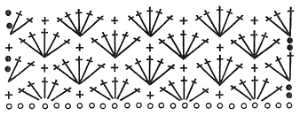  1.  три  2. четыре 3. пять 4. шесть Ответ:____________________8. задание: одна или несколько воздушных петель, провязанных перед началом нового ряда, называются петлями…1. Цепочки;          2. Подъема;                  3. Столбика. Ответ:____________________9. задание при вязании крючком круга от центра:1. сохраняют постоянное количество петель;2. выполняют прибавки петель, равномерно распределив их в ряду;3.  выполняют прибавки петель только в определенных местах ряда.Ответ:____________________10. задание: чему соответствует № крючка:Длине             Ширине               ДиаметруОтвет:____________________11. задание: крючок для вязания состоит из:1.стержня, зацепа, рукоятки;2. г оловки, захвата, стержня, ручки;3. головки, острия, стержня, ручки.Ответ:____________________12.  задание: какому  названию соответствует данное изображение?1. Полустолбик с накидом;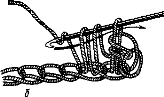 2. Столбик без накида;3. Столбик с двумя накидами. Ответ:___________________13. задание: почему при переходе на следующий ряд вязания необходимо провязывать воздушные   петли на подъем?1. для вывязывания ровного края изделия;2. для вывязывания красивого края изделия;3. для вывязывания изделия по лекалам.Ответ:___________________14. задание:  что означает запись  4,6,12        (ответ устно)                    15. задание:  что означает запись  провязать - 3,4 вместе  (ответ устно)                    6. задание: выберите правильный ответ. По окончанию вязания крючком: 
а) провязывают закрепляющий ряд; 
б) отрезают нить и протягивают ее в последнюю петлю; 
в) закрывают последний ряд при помощи вспомогательной нити.Ответ: __________________16. задание:  «Этапы изготовления вязаной игрушки»- расположите номера в соответствии с последовательностью изготовления мягкой игрушки.  ____  Сборка, сшивание деталей.  ____  Расчёт петель.  ____  Подбор пряжи, крючка, записи, схемы.  ____  Оформление игрушки (глазки, носик, ротик...). ____   Вязание крупных и мелких деталей по записи или схеме.17. задание:  выполнить работу по технологической карте.	Приложение 4Дидактические игры.Цель: проверка и закрепление знаний, умений и навыков учащихся на занятиях.Данные игры могут применяться для закрепления навыков по каждой теме.1.Игра «Найди и назови».Описание: берем готовое изделие или иллюстрацию в книге. Учащимся предлагается назвать и показать элементы вязания, с помощью которых было изготовлено изделие.2. Игра «Угадай и свяжи».Описание: водящий выполняет какой-нибудь элемент вязания, отгадать предлагается второму ученику. Если он правильно угадал, то сам становится водящим. Если нет, то вопрос адресуется другому.3. Игра «Кто вперед».Описание: Педагог произносит название элемента вязания, который необходимо связать, за какое-то время. Дети выполняют задание. Выигрывает тот, кто больше и аккуратнее выполнит  элементов.4. Игра «Пойми меня».Описание: водящий или педагог показывает какой-нибудь элемент вязания первому игроку, который должен показать этот элемент следующему и т.д.5.Игра «Собери пазлы»Задание командам: Собрать разрезанные на части карточки с изображением вязаных изделий крючком, дать название  изделия.Определить победителя по скорости выполнения и правильности ответов. 	 6. Игра «Собери буквы»Учащиеся делятся на две группы. Каждой группе выдаются карточки с одинаковым заданием (одной группе начало, второй группе конец предложения). Из корзины высыпались не только клубки, но и буквы разбежались. Требуется буквы собрать в слова в предложение, и узнаем, что необходимо учитывать, занимаясь вязанием.(Ответ: Качество пряжи влияет на качество изделий.) Загадки1.Я пушистый, мягкий, круглый,Есть и хвост, но я не кот.Часто прыгаю упруго,Покачусь и под комод. (Клубок)2. Сама мала, носик острый, голова кругла. (Булавка)3. На пальце одном     Ведерко вверх дном. (Наперсток)4. Ухом не слышит, носом не дышит,    Где побывает, хвост потеряет.  (Игла)5. Здесь сидят, словно на травке,    И иголки, и булавки.  (Игольница).6. Тонка, длинна, одноуха, остра – всему миру красна.  (Иголка)7.Кого с пола за хвост не поймаешь? (Клубок ниток).8. Гладит все, чего касается,    А дотронешься кусается.(Утюг)9. То назад, то вперед, ходит, бродит пароход,              Остановишь – горе, продырявит море.(Утюг)10.Два братца – одно сердце. (Ножницы)11.Сначала спряталась в траве,     Теперь сидит на голове. (Шапка)12.Греют руки пара печек     Из колечек от овечек. (Варежки)13.Маленького роста я,     Тонкая и острая,     Носом путь себе ищу,     За собою хвост тащу. (Иголка)14.Две стройные сестрицы     В руках у мастерицы.     Весь день ныряли в петельки…     И вот он шарф для Петеньки. (Спицы)ФизкультминуткиЛОШАДКА (упражнение для рук)Вот помощники мои,Их как хочешь поверни.По дороге белой, гладкойСкачут пальцы, как лошадки. Чок-чок-чок, чок-чок-чок,Скачет резвый табунок.ВАНЬКА-ВСТАНЬКАВанька-встанька,Приседай-ка,Непослушный ты какой!Нам не справиться с тобой.ВЕТЕРВетер дует нам в лицо,Закачалось деревцо.Ветер тише, тише, тише.Деревцо все выше, выше.Дети имитируют дуновение ветра, качаясь то в одну, то в другую сторону.На слова «тише, тише» дети приседают, на « выше, выше» - выпрямляются.КУЗНЕЧИКИПоднимайте плечики,Прыгайте, кузнечики.Прыг-скок, прыг-скок.Сели, травушку покушаем,Тишину послушаем.Тише, тише, высокоПрыгай на носках легко.БАБОЧКАСпал цветок и вдруг проснулся,Больше спать не захотел.Шевельнулся, потянулся,Взвился вверх и полетел.Солнце утром лишь проснется-Бабочка кружит и вьется.1.Перед нами дуб широкий (Руки в стороны)А над нами дуб высокий (Руки вверх)Вдруг над нами сосны, ели (Наклоны головой)Головами зашумели (Хлопки)Грянул гром, сосна упала, (Присели)Только ветками качала. (Встали, покачали головой)2.Долго, долгоДолго, долго мы вязали, (Руки сцеплены в замок; круг. вращения)Наши пальцы утомились. (Встряхивание кистями рук)Пусть немножко отдохнут (Поглаживание каждого пальца)И опять вязать начнут.Дружно руки разведем (Руки в стороны)И опять вязать начнем. (Хлопаем в ладоши)3.Мы устали, засиделисьМы устали, засиделись,Нам размяться захотелось. (Одна рука вверх, другая вниз рывками)То на стену посмотрели,То в окошко поглядели.Вправо, влево поворот,А потом наоборот. (Повороты корпусом)Приседания начинаем,Ноги до конца сгибаем.Вверх и вниз, верх и вниз,Приседать не торопись! (Приседания)4.Нам на месте не сидитсяНам на месте не сидится,Разминаем поясницу.Корпус крутим влево-вправо –Так мы отдохнем на славу (Вращение туловищем)Хорошо мы отдохнулиИ к занятиям вернулись.Пословицы и поговоркиУмение везде найдет применение.Чем больше науки, тем умнее руки.Поспешишь – людей насмешишь.Старание – мать успеха.Порядок – душа каждого дела.Хвалят не только за дело, но и за отделку.Какие труды – такие и плоды.Знай минутам цену, секундам счет.У кого сноровка, тот и работает ловко.Труд человека кормит, а лень портит.Маленькое дело лучше большого безделья.Без волненья, без заботы не жди радости от работы.Какова пряха, такова на ней рубаха.Наскоро делать – переделывать.Не спеши языком, торопись делом.Белые ручки чужие труды любят.Делу время – потехе час.Семь раз отмерь, один отрежь.По одежке встречают, по уму провожают.Мал золотник, да дорог.Один в поле не воин.С миру по нитке, голому рубашка.Дом вести, не лапоть плести (или не рукавом трясти).Нет друга, так ищи, а нашел – береги.Старый друг лучше новых двух.Худой мир лучше доброй ссоры.Без беды друга не узнаешь.Друг за друга держаться – ничего не бояться.Дружба дороже денег.Контрольные вопросы для учащихся.	Цель: определение успешности и эффективности освоения Программы.
Результаты теста  покажут степень усвоения учащимися учебного материала и помогут  найти наиболее эффективные методы и средства обучения.
                                                        Вопросы:
1. С чего начинается любое вязание?                                                                                                                     а) с вязания изнаночных петель;
б) с вязания столбиков без накида;
в) с набора петель.
2. Петли, образующие цепочку при вязании крючком, называют:
а) вытянутыми;
б) кромочными;
в) воздушными.
3. Какие из перечисленных кружев можно считать самыми популярными среди распространенных видов домашнего рукоделия?
а) плетенные на коклюшках;
б) плетенные челноком;
в) вязаные крючком.
4. Кто является самыми искусными вязальщиками в древности?
а) испанцы;
б) арабы;
в) итальянцы.
5. Условные обозначения петель – это…
а) рисунок;
б) схема;
в) описание. 
6. Прием, который не относится к технике вязания крючком?
а) столбик с накидом;
б) воздушная петля;
в) лицевая петля.
7.Что можно изготовить из пряжи, не пользуясь обычными спицами и крючком? 
а) кофту;
б) носки;
в) помпон.
8. Наиболее распространенный вид пряжи:
а) шерсть;
б) хлопок;
в) акрил.
9. Богиня Древней Греции, которая давала людям мудрость и знания, учила их ремеслам и искусствам:
а) Арахна;
б) Афина;
в) Венера.9.По окончанию вязания крючком: 
а) провязывают закрепляющий ряд; 
б) отрезают нить и протягивают ее в последнюю петлю; 
в) закрывают последний ряд при помощи вспомогательной нити.	Приложение 5ДИАГНОСТИЧЕСКАЯ КАРТАмониторинга результатов обучения детей   базового уровня по Программе «Мир вязания»  2 года обученияПриложение 6Итоговая аттестация  базового уровня по программе «Мир вязания» 2 года обучения «Вопросник для учащихся»Фамилия, имя____________________________________________________1. задание:Выбери все верные утверждения:1.Крючок  храните в специальном футляре или шкатулке.2.Не вяжите при плохом освещении. 3.Если устали - повяжите лёжа.4.Ножницы передавать кольцами вперёд.5. Во время работы нельзя делать резких движений с крючком и ножницами.6. Во время работы необходимо делать физминутку для тела и глаз.Ответ:_________________________2. задание:  что означает запись  4,6,12        (ответ устно)                    3. задание:  что означает запись  провязать - 3,4 вместе  (ответ устно)                    4. задание: выберите правильный ответ. По окончанию вязания крючком: 
а) провязывают закрепляющий ряд; 
б) отрезают нить и протягивают ее в последнюю петлю; 
в) закрывают последний ряд при помощи вспомогательной нити.Ответ: __________________5. задание: «Этапы изготовления вязаной игрушки»- расположите номера в соответствии с последовательностью изготовления мягкой игрушки.____  Сборка, сшивание деталей.____  Расчёт петель.____  Подбор пряжи, крючка, записи, схемы.____  Оформление игрушки (глазки, носик, ротик).____   Вязание крупных и мелких деталей по записи или схеме.6. задание: Укажите цифрами правильную последовательность операций при вязании  крючком: ответ прописать_____ подбор материала_____определение величины изделия_____изучение модели_____расчёт количества элементов_____ изготовление образца6. задание:  выполнить работу по технологической карте.Приложение 7Таблица 1. МОНИТОРИНГразвития качеств личности учащихсябазового уровня по Программе «Мир вязания»первого и второго года обученияТаблица 2.ДИАГНОСТИЧЕСКАЯ КАРТА мониторинга развития качеств личности учащихсябазового уровня   по Программе «Мир вязания»  ______группа, ____год обучения20__-20__ учебный год*Оформляется индивидуально на каждую группу и уровень ПрограммыТаблица 3.ДИАГНОСТИЧЕСКАЯ КАРТА мониторинга развития качеств личности учащихся (средний бал)базового уровня по Программе «Мир вязания»  ______группа, ____год обучения20__-20__ учебный год*Оформляется индивидуально на каждую группуТаблица 4.Мониторинг развития качеств личности учащихся*Оформляется индивидуально на каждую группуна 4на 56 учащихся6  учащихся50%50  %№ п/пНаименованиеСтр.1.Раздел 1. «Комплекс основных характеристик образования: объем, содержание, планируемые результаты»51.1Пояснительная записка51.2Нормативно-правовая база Программы51.3Цель и задачи91.4Содержание программы111.5Планируемые результаты222.Раздел 2.  «Комплекс  организационно - педагогических условий, включающий формы аттестации»252.1Календарный учебный график252.2Условия реализации программы502.3Оценочные материалы522.4Методические материалы522.5Алгоритм учебного занятия552.6Список литературы56Приложение 158Приложение 264Приложение 366Приложение 469Приложение 575Приложение 677Приложение 778№п/п№п/пНазвание раздела, темыКоличество часовКоличество часовКоличество часовФормы аттестации/контроля№п/п№п/пНазвание раздела, темыВсегоТеорияПрактикаФормы аттестации/контроля1.1.Раздел 1. Введение в образовательную  программу первого года обучения. Цели и задачи программы. Инструктаж по технике безопасности.22-Вводный контроль:собеседование2.2.Раздел 2. Мастерская Деда Мороза.24519Текущий тематический контроль:- устный опрос;- наблюдение;- домашнее задание.Промежуточный контроль:- устный опрос;- практическое задание.2.1.2.1.Новогодняя ёлка122102.22.2Символ года.12393.3.Раздел 3. Подарки своими руками.30624Текущий тематический контроль:- устный опрос;- наблюдение;- домашнее задание;- практическое  задание.Промежуточный контроль:- устный опрос;- практическое задание.3.13.1Прихватка.10283.23.2Декоративное вязание.19415Мероприятия воспитательного направления114.4.Раздел 4. Игрушки.481038Текущий тематический контроль:- устный опрос;- наблюдение;- домашнее задание;- практическое  задание.Промежуточный контроль:- устный опрос;- практическое задание.4.1.4.1.Вязание техники.8264.2.4.2.Вязание животных, птиц.27621Мероприятия воспитательного направления114.3.4.3.Вязание кукол.122105.5.Раздел 5. Сувениры к празднику.14410Текущий тематический контроль:- устный опрос; - наблюдение;- домашнее задание;- практическое  задание.Промежуточный контроль:- устный опрос;- практическое задание.5.15.1Ажурная салфетка.8265.25.2Корзинка.523Мероприятия воспитательного направления116.6.Раздел 6. Кубанский сувенир24816Текущий тематический контроль:- устный опрос; - наблюдение;- домашнее задание;- практическое  задание.Промежуточный контроль:- устный опрос;- практическое задание.6.1.6.1.Казак.12486.26.2Казачка.1147Мероприятия воспитательного направления117.7.Раздел 7. Подведение итогов.211промежуточный контроль  - выставка;- вопросник.7.17.1Итоговое занятие.211Итого:Итого:Итого:14436108Из них:Из них:Из них:Из них:Из них:Из них:Из них:8.Мероприятия воспитательного направленияМероприятия воспитательного направления44№п/п№п/пНазвание раздела, темыКоличество часовКоличество часовКоличество часовФормы аттестации/контроля№п/п№п/пНазвание раздела, темыВсего Теория Практика Формы аттестации/контроля1.1.Раздел 1. Вводное занятие. Цели и задачи программы. Инструктаж по технике безопасности.22-Вводный контроль:собеседование2.2.Раздел 2. Материаловедение.211Текущий тематический контроль:- устный опрос;- наблюдение;- домашнее задание.Состав и свойства пряжи. Составление коллекции пряжи.2113.3.Раздел 3. Новые приемы вязания. 14311Текущий тематический контроль:- устный опрос;- наблюдение;- домашнее задание.Промежуточный контроль:- устный опрос;- практическое задание.3.1.3.1.Формы и виды столбиков.6153.23.2Прихватка «Нарцисс».725Мероприятия воспитательного направления114.4.Раздел 4. Волшебная сказка.30723Текущий тематический контроль:- устный опрос;- наблюдение;- домашнее задание;- практическое  задание.Промежуточный контроль:- устный опрос;- практическое задание.4.14.1Зайка с длинными ушами.17413Мероприятия воспитательного направления114.24.2Пчелёнок12395.5.Раздел 5. Мастерская Деда Мороза.42933Текущий тематический контроль:- устный опрос;- наблюдение;- домашнее задание;- практическое  задание.Промежуточный контроль:- устный опрос;- практическое задание.5.1.5.1.Дед Мороз.12395.2.5.2.Символ года.12395.3.5.3.Елочка.8265.4.5.4.Снеговик.10286.6.Раздел 6. Эко-вязание.24519Текущий тематический контроль:- устный опрос;- наблюдение;- домашнее задание;- практическое  задание.Промежуточный контроль:- устный опрос;- практическое задание.6.16.1Вязание шпагатом салфетки.82106.26.2Вязание из полиэтиленовых пакетов корзиночки.15312Мероприятия воспитательного направления117.7.Раздел 7. Игрушки.481038Текущий тематический контроль:- устный опрос;- наблюдение;- домашнее задание;- практическое  задание.Промежуточный контроль:- устный опрос;- практическое задание.7.1.7.1.Вязание техники.8267.2.7.2.Вязание животных, птиц.286227.3.7.3.Вязание кукол.122108.8.Раздел 8. Сувениры к празднику.28721Текущий тематический контроль:- устный опрос;- наблюдение;- домашнее задание;- практическое  задание.Промежуточный контроль:- устный опрос;- практическое задание.8.1.8.1.Игольница «Лесная сказка»12398.2.8.2.Ажурная салфетка.1138Мероприятия воспитательного направления118.3.8.3.Брелок.4139.9.Раздел 9. Летние аксессуары.24618Текущий тематический контроль:- устный опрос;- наблюдение;- домашнее задание;- практическое  задание.Промежуточный контроль:- устный опрос;- практическое задание.9.1.9.1.Футляр для очков.12399.29.2Сумочка.1138Мероприятия воспитательного направления1110.10.Раздел 10. Подведение итогов.211Итоговый  контроль  - выставка;- вопросник.10.110.1Итоговое занятие.211Итого:Итого:Итого:21651165Из них:Из них:Из них:Из них:Из них:Из них:Из них:11.Мероприятия воспитательного направленияМероприятия воспитательного направления55№Датазанятия по плануДатазанятия по фактуТема занятияТема занятияКол-во часовФорма занятияМесто проведенияФорма контроляРаздел 1. Введение в образовательную программу.Цели и задачи программы.Инструктаж по технике безопасности – 2 часаРаздел 1. Введение в образовательную программу.Цели и задачи программы.Инструктаж по технике безопасности – 2 часаРаздел 1. Введение в образовательную программу.Цели и задачи программы.Инструктаж по технике безопасности – 2 часаРаздел 1. Введение в образовательную программу.Цели и задачи программы.Инструктаж по технике безопасности – 2 часаРаздел 1. Введение в образовательную программу.Цели и задачи программы.Инструктаж по технике безопасности – 2 часаРаздел 1. Введение в образовательную программу.Цели и задачи программы.Инструктаж по технике безопасности – 2 часаРаздел 1. Введение в образовательную программу.Цели и задачи программы.Инструктаж по технике безопасности – 2 часаРаздел 1. Введение в образовательную программу.Цели и задачи программы.Инструктаж по технике безопасности – 2 часаРаздел 1. Введение в образовательную программу.Цели и задачи программы.Инструктаж по технике безопасности – 2 часа1.Вводное занятие. История  вязания.  Знакомство с программой, режимом работы. Инструктаж по технике безопасности. Основы цветоведения. Вводное занятие. История  вязания.  Знакомство с программой, режимом работы. Инструктаж по технике безопасности. Основы цветоведения. 2беседа, рассказ,презентация видео- презентациявводный контроль, собеседованиеРаздел 2. Мастерская Деда Мороза – 24 часаРаздел 2. Мастерская Деда Мороза – 24 часаРаздел 2. Мастерская Деда Мороза – 24 часаРаздел 2. Мастерская Деда Мороза – 24 часаРаздел 2. Мастерская Деда Мороза – 24 часаРаздел 2. Мастерская Деда Мороза – 24 часаРаздел 2. Мастерская Деда Мороза – 24 часаРаздел 2. Мастерская Деда Мороза – 24 часаРаздел 2. Мастерская Деда Мороза – 24 часа2.Новогодняя ёлка. История Нового года. Расчёт петель, вязание макушки  по кругу  столбиками. Новогодняя ёлка. История Нового года. Расчёт петель, вязание макушки  по кругу  столбиками. 2изучение нового материала, рассказ, видео- презентациянаблюдение, устный опрос3.Новогодняя ёлка. Вязание основы по кругу столбиками и вытянутыми петлями. Прибавление петель.Новогодняя ёлка. Вязание основы по кругу столбиками и вытянутыми петлями. Прибавление петель.2учебное  занятие, показ способов действий,объяснениенаблюдение, домашнее задание;4.Новогодняя ёлка. Совершенствование способов вязания  по кругу  столбиками.Новогодняя ёлка. Совершенствование способов вязания  по кругу  столбиками.2самостоятельная работанаблюдение5.Новогодняя ёлка. Вязание основы по кругу столбиками  и вытянутыми петлями. Прибавление петель. Новогодняя ёлка. Вязание основы по кругу столбиками  и вытянутыми петлями. Прибавление петель. 2учебное  занятие, показ способов действий,объяснениенаблюдение6.Новогодняя ёлка. Расчёт петель вязание доныщка по кругу. Прибавление  петель.Новогодняя ёлка. Расчёт петель вязание доныщка по кругу. Прибавление  петель.2учебное  занятие, показ способов действий,объяснениенаблюдение, домашнее задание;7.Новогодняя ёлка. Вязание игрушек-шаров, изготовление бантиков. Соединение деталей, оформление.Новогодняя ёлка. Вязание игрушек-шаров, изготовление бантиков. Соединение деталей, оформление.2учебное  занятие, показ способов действий,объяснениенаблюдение8.Символ года. Вязание  головы, туловища по кругу. Прибавление, сокращение петель.Символ года. Вязание  головы, туловища по кругу. Прибавление, сокращение петель.2изучение нового материала, рассказ, видео- презентациянаблюдение, устный опрос9.Символ года. Вязание  туловища по кругу. Прибавление, сокращение петель. Символ года. Вязание  туловища по кругу. Прибавление, сокращение петель. 2учебное  занятие показ способов действий,объяснениенаблюдение10.Символ года.   Вязание   передних ног по кругу. Прибавление, сокращение петель.Символ года.   Вязание   передних ног по кругу. Прибавление, сокращение петель.2учебное  занятие, показ способов действий,объяснениенаблюдение, домашнее задание11.Символ года.    Вязание задних  ног  по кругу. Прибавление, сокращение петель.Символ года.    Вязание задних  ног  по кругу. Прибавление, сокращение петель.2учебное  занятие, показ способов действий,объяснениетекущий тематический контроль12.Символ года. Вязание мордочки,  ушей, по кругу, столбиками. Прибавление петель.Символ года. Вязание мордочки,  ушей, по кругу, столбиками. Прибавление петель.2учебное  занятие, показ способов действий,объяснениенаблюдение, домашнее задание13.Символ года. Вязание шарфа, шапочки. Соединение и оформление игрушки.Символ года. Вязание шарфа, шапочки. Соединение и оформление игрушки.2учебное  занятие, показ способов действий,объяснениепромежуточный  контрольРаздел 3. Подарки своими руками – 30 часовРаздел 3. Подарки своими руками – 30 часовРаздел 3. Подарки своими руками – 30 часовРаздел 3. Подарки своими руками – 30 часовРаздел 3. Подарки своими руками – 30 часовРаздел 3. Подарки своими руками – 30 часовРаздел 3. Подарки своими руками – 30 часовРаздел 3. Подарки своими руками – 30 часовРаздел 3. Подарки своими руками – 30 часов14.Прихватка. Рассказ и показ  вязаных изделий. Цветовое решение. Вязание по кругу. Прибавление петель.        Прихватка. Рассказ и показ  вязаных изделий. Цветовое решение. Вязание по кругу. Прибавление петель.        2изучение нового материала, рассказ, видео- презентациянаблюдение, устный опрос15.Прихватки. Чтение схемы вязание  столбиками и воздушными петлями. Прибавление петель.Прихватки. Чтение схемы вязание  столбиками и воздушными петлями. Прибавление петель.2учебное  занятие, показ способов действий,объяснениенаблюдение, домашнее задание16.Прихватка. Совершенствование способов вязания  по кругу  столбиками и воздушными петлями.Прихватка. Совершенствование способов вязания  по кругу  столбиками и воздушными петлями.2практическое занятиенаблюдение17.Прихватка. Чтение схемы или записи. Вязание  столбиками. Прибавление петель.Прихватка. Чтение схемы или записи. Вязание  столбиками. Прибавление петель.2учебное  занятие,показ способов действий,объяснениенаблюдение18.Прихватка. Чтение схемы или записи, обвязывание по кругу узором «Ракушка». Оформление  изделия.Прихватка. Чтение схемы или записи, обвязывание по кругу узором «Ракушка». Оформление  изделия.2учебное  занятие, показ способов действий,объяснениетекущий тематический контроль19.Декоративное вязание «Косметичка». Показ  вязаных изделий. Разбор, чтение схемы,  вязание  по кругу. Декоративное вязание «Косметичка». Показ  вязаных изделий. Разбор, чтение схемы,  вязание  по кругу. 2учебное  занятие, показ способов действий,объяснение, видео- презентациянаблюдение, устный опрос20.Декоративное вязание «Косметичка». Разбор, чтение схемы, вязание  высоты по кругу столбиками . Декоративное вязание «Косметичка». Разбор, чтение схемы, вязание  высоты по кругу столбиками . 2учебное  занятие, показ способов действий,объяснениенаблюдение, домашнее задание21.Декоративное вязание «Косметичка». Совершенствование способов вязания  по кругу столбиками и воздушными петлями.Декоративное вязание «Косметичка». Совершенствование способов вязания  по кругу столбиками и воздушными петлями.2практическое занятиенаблюдение22.Декоративное вязание «Косметичка». Разбор, чтение схемы, вязание  высоты по кругу столбиками. Декоративное вязание «Косметичка». Разбор, чтение схемы, вязание  высоты по кругу столбиками. 2учебное  занятие, показ способов действий,объяснениенаблюдение23.Декоративное вязание «Косметичка». Совершенствование способов вязания  по кругу. Декоративное вязание «Косметичка». Совершенствование способов вязания  по кругу. 2самостоятельная работанаблюдение24.Декоративное вязание «Косметичка». Обвязывание  по кругу. Изготовление застёжки, оформление.Декоративное вязание «Косметичка». Обвязывание  по кругу. Изготовление застёжки, оформление.2учебное  занятие, показ способов действий,объяснениетекущий тематический контроль25.Декоративное вязание «Цветы». Вязание цветов по кругу столбиками. Прибавление петель.Декоративное вязание «Цветы». Вязание цветов по кругу столбиками. Прибавление петель.2изучение нового материала, рассказ, видео- презентациянаблюдение, устный опрос26.Декоративное вязание «Цветы».  Вязание листьев по кругу столбиками. Прибавление, сокращение петель.Декоративное вязание «Цветы».  Вязание листьев по кругу столбиками. Прибавление, сокращение петель.2учебное  занятие, показ способов действий,объяснениенаблюдение, домашнее задание27.Декоративное вязание «Цветы». Изготовление стебля, закрепление цветка, листьев. Оформление.Декоративное вязание «Цветы». Изготовление стебля, закрепление цветка, листьев. Оформление.2учебное  занятие, показ способов действий,объяснениетекущий тематический контроль28.Декоративное вязание «Цветы». Контроль знаний, умений и навыков, прибавления, сокращения петель.«Профилактика гриппа и ОРВИ» Декоративное вязание «Цветы». Контроль знаний, умений и навыков, прибавления, сокращения петель.«Профилактика гриппа и ОРВИ» 11практическое  занятие,беседапромежуточный  контроль Раздел 4. Игрушки - 48 часов.Раздел 4. Игрушки - 48 часов.Раздел 4. Игрушки - 48 часов.Раздел 4. Игрушки - 48 часов.Раздел 4. Игрушки - 48 часов.Раздел 4. Игрушки - 48 часов.Раздел 4. Игрушки - 48 часов.Раздел 4. Игрушки - 48 часов.Раздел 4. Игрушки - 48 часов.29.Вязание техники. Игрушка «Машина». История  игрушки.  Вязание корпуса - основы  по кругу столбиками.Вязание техники. Игрушка «Машина». История  игрушки.  Вязание корпуса - основы  по кругу столбиками.2изучение нового материала, рассказ, видео- презентациянаблюдение, устный опрос30.Вязание техники. Игрушка «Машина». Вязание внешней детали колёс  по кругу, прибавление петель.Вязание техники. Игрушка «Машина». Вязание внешней детали колёс  по кругу, прибавление петель.2учебное  занятие, показ способов действий,объяснениенаблюдение, домашнее задание31.Вязание техники. Игрушка «Машина». Вязание внутренней детали колёс  по кругу столбиками.Вязание техники. Игрушка «Машина». Вязание внутренней детали колёс  по кругу столбиками.2учебное  занятие, показ способов действий,объяснениенаблюдение32.Вязание техники. Игрушка «Машина». Вязание лобового стекла, фар. Соединение деталей, оформление.Вязание техники. Игрушка «Машина». Вязание лобового стекла, фар. Соединение деталей, оформление.2учебное  занятие, показ способов действий,объяснениетекущий тематический контроль33.Вязание животных. Игрушка «Зайчик». Вязание  головы, туловища  по кругу. Прибавление, сокращение петель.Вязание животных. Игрушка «Зайчик». Вязание  головы, туловища  по кругу. Прибавление, сокращение петель.2изучение нового материала, рассказ, видео- презентациянаблюдение, устный опрос34.Вязание животных. Игрушка «Зайчик». Вязание  туловища по кругу. Прибавление, сокращение  петель.Вязание животных. Игрушка «Зайчик». Вязание  туловища по кругу. Прибавление, сокращение  петель.2учебное  занятие, показ способов действий,объяснениенаблюдение, домашнее задание35.Вязание животных. Игрушка «Зайчик». Вязание  передних, задних лап  по кругу столбиками.Вязание животных. Игрушка «Зайчик». Вязание  передних, задних лап  по кругу столбиками.2учебное  занятие, показ способов действий,объяснениенаблюдение36.Вязание животных. Игрушка «Зайчик». Вязание  ушей, мордочки  по кругу. Соединение деталей, оформление.Вязание животных. Игрушка «Зайчик». Вязание  ушей, мордочки  по кругу. Соединение деталей, оформление.2учебное  занятие, показ способов действий,объяснениетекущий тематический контроль37.Вязание животных. Игрушка «Козочка». Вязание  головы, туловища  по кругу. Прибавление, сокращение петель.Вязание животных. Игрушка «Козочка». Вязание  головы, туловища  по кругу. Прибавление, сокращение петель.2изучение нового материала, рассказ, видео- презентациянаблюдение, устный опрос38.Вязание животных. Игрушка «Козочка». Вязание  туловища по кругу, столбиками. Прибавление, сокращение  петель.Вязание животных. Игрушка «Козочка». Вязание  туловища по кругу, столбиками. Прибавление, сокращение  петель.2учебное  занятие, показ способов действий,объяснениенаблюдение, домашнее задание39.Вязание животных. Игрушка «Козочка». Вязание  передних ног  по кругу столбиками.Вязание животных. Игрушка «Козочка». Вязание  передних ног  по кругу столбиками.2учебное  занятие, показ способов действий,объяснениенаблюдение, домашнее задание40.Вязание животных. Игрушка «Козочка». Вязание  задних ног  по кругу столбиками.Вязание животных. Игрушка «Козочка». Вязание  задних ног  по кругу столбиками.2учебное  занятие, показ способов действий,объяснениенаблюдение41.Вязание животных. Игрушка «Козочка». Вязание  ушей, чубчика, кос. Соединение деталей, оформление.Вязание животных. Игрушка «Козочка». Вязание  ушей, чубчика, кос. Соединение деталей, оформление.2учебное  занятие, показ способов действий,объяснениетекущий тематический контроль42.Вязание животных. Игрушка «Голубь».  Вязание  головы, туловища  по кругу. Прибавление петель.Вязание животных. Игрушка «Голубь».  Вязание  головы, туловища  по кругу. Прибавление петель.2изучение нового материала, рассказ, видео- презентациянаблюдение, устный опрос43.Вязание животных. Игрушка «Голубь». Вязание  туловища по кругу. Прибавление  петель.Вязание животных. Игрушка «Голубь». Вязание  туловища по кругу. Прибавление  петель.2учебное  занятие, показ способов действий,объяснениенаблюдение, домашнее задание44.Вязание животных. Игрушка «Голубь». Вязание  крыльев  по кругу столбиками.Вязание животных. Игрушка «Голубь». Вязание  крыльев  по кругу столбиками.2учебное  занятие, показ способов действий,объяснениенаблюдение45.Вязание животных. Игрушка «Голубь». Вязание  хвоста столбиками по кругу, набивка.Вязание животных. Игрушка «Голубь». Вязание  хвоста столбиками по кругу, набивка.2учебное  занятие, показ способов действий,объяснениенаблюдение46.Вязание животных. Игрушка «Голубь». Вязание хвоста, клюва  по кругу столбиками. Соединение деталей, оформление.«Закон глазами детей» Вязание животных. Игрушка «Голубь». Вязание хвоста, клюва  по кругу столбиками. Соединение деталей, оформление.«Закон глазами детей» 11учебное  занятие, показ способов действий,объяснение,конкурс рисунковтекущий тематический контроль47.Вязание кукол. Игрушка «Фея». Вязание  головы  по кругу. Прибавление, сокращение петель.Вязание кукол. Игрушка «Фея». Вязание  головы  по кругу. Прибавление, сокращение петель.2изучение нового материала, рассказ, видео- презентациянаблюдение, устный опрос48.Вязание кукол. Игрушка «Фея». Вязание  платья столбиками без накида. Прибавление петель.Вязание кукол. Игрушка «Фея». Вязание  платья столбиками без накида. Прибавление петель.2учебное  занятие, показ способов действий,объяснениенаблюдение, домашнее задание49.Вязание кукол. Игрушка «Фея». Вязание  платья  столбиками по кругу. Прибавление петель.Вязание кукол. Игрушка «Фея». Вязание  платья  столбиками по кругу. Прибавление петель.2учебное  занятие, показ способов действий,объяснениенаблюдение50.Вязание кукол. Игрушка «Фея». Вязание  рук  по кругу, прибавление петель. Вязание кукол. Игрушка «Фея». Вязание  рук  по кругу, прибавление петель. 2учебное  занятие, показ способов действий,объяснениетекущий тематический контроль51.Вязание кукол. Игрушка «Фея». Вязание шляпы, цветов. Изготовление волос. Соединение деталей, оформление.Вязание кукол. Игрушка «Фея». Вязание шляпы, цветов. Изготовление волос. Соединение деталей, оформление.2учебное  занятие, показ способов действий,объяснениенаблюдение52.Вязание кукол. Контроль знаний, умений и навыков кругового вязания.Вязание кукол. Контроль знаний, умений и навыков кругового вязания.2практическое  занятиепромежуточный  контроль Раздел 5. Сувениры к празднику - 14 часов.Раздел 5. Сувениры к празднику - 14 часов.Раздел 5. Сувениры к празднику - 14 часов.Раздел 5. Сувениры к празднику - 14 часов.Раздел 5. Сувениры к празднику - 14 часов.Раздел 5. Сувениры к празднику - 14 часов.Раздел 5. Сувениры к празднику - 14 часов.Раздел 5. Сувениры к празднику - 14 часов.Раздел 5. Сувениры к празднику - 14 часов.53.Ажурная салфетка. Показ готовых изделий. Разбор, чтение схемы, расчёт петель, вязание  по кругу.Ажурная салфетка. Показ готовых изделий. Разбор, чтение схемы, расчёт петель, вязание  по кругу.2изучение нового материала, рассказ, видео- презентациянаблюдение, устный опрос54.Ажурная салфетка. Разбор схемы, вязание  по кругу. Прибавление петель.Ажурная салфетка. Разбор схемы, вязание  по кругу. Прибавление петель.2учебное  занятие, показ способов действий,объяснениенаблюдение, домашнее задание55.Ажурная салфетка. Совершенствование способов вязания, по кругу. Прибавление петель.Ажурная салфетка. Совершенствование способов вязания, по кругу. Прибавление петель.2самостоятельная работанаблюдение56.Ажурная салфетка. Вязание  по кругу столбиками  и воздушными петлями. Оформление  изделия.Ажурная салфетка. Вязание  по кругу столбиками  и воздушными петлями. Оформление  изделия.2учебное  занятие, показ способов действий,объяснениетекущий тематический контроль57.Корзинка. Показ готовых изделий. Расчёт петель, вязание донышка по кругу.Корзинка. Показ готовых изделий. Расчёт петель, вязание донышка по кругу.2изучение нового материала, рассказ, видео- презентациянаблюдение, устный опрос58.Корзинка. Вязание высоты столбиками. Прибавление петель.Корзинка. Вязание высоты столбиками. Прибавление петель.2учебное  занятие, показ способов действий,объяснениенаблюдение, домашнее задание59.Корзинка. Контроль знаний, умений и навыков кругового вязания, прибавления, сокращения петель. «Победный букет сирени» Корзинка. Контроль знаний, умений и навыков кругового вязания, прибавления, сокращения петель. «Победный букет сирени» 11практическое  занятие,конкурс рисунковпромежуточный  контроль Раздел 6. Кубанский сувенир – 24 часаРаздел 6. Кубанский сувенир – 24 часаРаздел 6. Кубанский сувенир – 24 часаРаздел 6. Кубанский сувенир – 24 часаРаздел 6. Кубанский сувенир – 24 часаРаздел 6. Кубанский сувенир – 24 часаРаздел 6. Кубанский сувенир – 24 часаРаздел 6. Кубанский сувенир – 24 часаРаздел 6. Кубанский сувенир – 24 часа60.«Казак». История  сувенира. Расчёт петель, вязание головы. Прибавление, сокращение  петель.«Казак». История  сувенира. Расчёт петель, вязание головы. Прибавление, сокращение  петель.2изучение нового материала, рассказ, видео- презентациянаблюдение, устный опрос61.«Казак». Вязание  туловища-рубахи  по кругу, столбиками. Прибавление петель.«Казак». Вязание  туловища-рубахи  по кругу, столбиками. Прибавление петель.2учебное  занятие, показ способов действий,объяснениенаблюдение, домашнее задание62.«Казак».  Вязание  рук  по кругу, столбиками. Прибавление петель.«Казак».  Вязание  рук  по кругу, столбиками. Прибавление петель.2учебное  занятие, показ способов действий,объяснениетекущий тематический контроль63.«Казак». Вязание  сапог  по кругу, столбиками. Прибавление, сокращение петель.«Казак». Вязание  сапог  по кругу, столбиками. Прибавление, сокращение петель.2учебное  занятие, показ способов действий,объяснениенаблюдение64.«Казак». Вязание  ног-штанов  по кругу, столбиками. Прибавление, сокращение  петель.«Казак». Вязание  ног-штанов  по кругу, столбиками. Прибавление, сокращение  петель.2учебное  занятие, показ способов действий,объяснениенаблюдение, домашнее задание65.«Казак». Вязание  чуба  по кругу. Прибавление петель. Соединение деталей, оформление .«Казак». Вязание  чуба  по кругу. Прибавление петель. Соединение деталей, оформление .2практическое занятиенаблюдение66.«Казачка». Расчёт петель, вязание головы по кругу Прибавление, сокращение  петель.«Казачка». Расчёт петель, вязание головы по кругу Прибавление, сокращение  петель.2изучение нового материала, рассказ, видео- презентациянаблюдение, устный опрос67.«Казачка». Вязание  туловища-блузки  по кругу, столбиками. Прибавление петель.«Казачка». Вязание  туловища-блузки  по кругу, столбиками. Прибавление петель.2учебное  занятие, показ способов действий,объяснениенаблюдение, домашнее задание68.«Казачка».  Вязание  юбки по кругу, столбиками. Прибавление петель.«Казачка».  Вязание  юбки по кругу, столбиками. Прибавление петель.2учебное  занятие, показ способов действий,объяснениетекущий тематический контроль69.«Казачка». Вязание  рук  по кругу, столбиками. Прибавление петель.«Казачка». Вязание  рук  по кругу, столбиками. Прибавление петель.2учебное  занятие, показ способов действий,объяснениенаблюдение70.«Казачка».  Изготовление волос. Соединение деталей. Оформление тесьмой.«Казачка».  Изготовление волос. Соединение деталей. Оформление тесьмой.2учебное  занятиенаблюдение71.«Казачка». Контроль теоретических и практических знаний, умений и навыков. «Знатоки ПДД»«Казачка». Контроль теоретических и практических знаний, умений и навыков. «Знатоки ПДД»11практическое  занятиеинтерактивная играпромежуточный  контроль Раздел 7. Подведение итогов – 2 часаРаздел 7. Подведение итогов – 2 часаРаздел 7. Подведение итогов – 2 часаРаздел 7. Подведение итогов – 2 часаРаздел 7. Подведение итогов – 2 часаРаздел 7. Подведение итогов – 2 часаРаздел 7. Подведение итогов – 2 часаРаздел 7. Подведение итогов – 2 часаРаздел 7. Подведение итогов – 2 часа72.Итоговое занятие. Выставка «Моя лучшая работа». Подведение итогов за год. Знакомство с планами на новый учебный год.22выставка творческих работПромежуточный контроль, выставка творческих работИтого:                                                                      144144144144144№по планупо фактутемы занятийтемы занятийКол-вочасовФорма занятияМесто проведенияФорма контроляРаздел 1. Вводное занятие. Цели и задачи программы. Инструктаж по технике безопасности – 2 часаРаздел 1. Вводное занятие. Цели и задачи программы. Инструктаж по технике безопасности – 2 часаРаздел 1. Вводное занятие. Цели и задачи программы. Инструктаж по технике безопасности – 2 часаРаздел 1. Вводное занятие. Цели и задачи программы. Инструктаж по технике безопасности – 2 часаРаздел 1. Вводное занятие. Цели и задачи программы. Инструктаж по технике безопасности – 2 часаРаздел 1. Вводное занятие. Цели и задачи программы. Инструктаж по технике безопасности – 2 часаРаздел 1. Вводное занятие. Цели и задачи программы. Инструктаж по технике безопасности – 2 часаРаздел 1. Вводное занятие. Цели и задачи программы. Инструктаж по технике безопасности – 2 часаРаздел 1. Вводное занятие. Цели и задачи программы. Инструктаж по технике безопасности – 2 часа1.Вводное занятие.  Знакомство с программой, режимом работы. Инструктаж по технике безопасности. Вводное занятие.  Знакомство с программой, режимом работы. Инструктаж по технике безопасности. 2беседа, рассказ,презентация видео- презентациявводный контроль, собеседованиеРаздел 2. Материаловедение – 2 часаРаздел 2. Материаловедение – 2 часаРаздел 2. Материаловедение – 2 часаРаздел 2. Материаловедение – 2 часаРаздел 2. Материаловедение – 2 часаРаздел 2. Материаловедение – 2 часаРаздел 2. Материаловедение – 2 часаРаздел 2. Материаловедение – 2 часаРаздел 2. Материаловедение – 2 часа2.Состав и свойства пряжи. Составление коллекции пряжи. Природа цвета. Цветовой круг.  Состав и свойства пряжи. Составление коллекции пряжи. Природа цвета. Цветовой круг.  2наблюдение, устный опросРаздел 3. Новые приемы вязания - 14 часовРаздел 3. Новые приемы вязания - 14 часовРаздел 3. Новые приемы вязания - 14 часовРаздел 3. Новые приемы вязания - 14 часовРаздел 3. Новые приемы вязания - 14 часовРаздел 3. Новые приемы вязания - 14 часовРаздел 3. Новые приемы вязания - 14 часовРаздел 3. Новые приемы вязания - 14 часовРаздел 3. Новые приемы вязания - 14 часов3.Формы и виды столбиков «Бабушкиного помпона квадрата спиралью». Показ образцов, рассказ о способах вязания бабушкиного помпона квадрата спиралью. Формы и виды столбиков «Бабушкиного помпона квадрата спиралью». Показ образцов, рассказ о способах вязания бабушкиного помпона квадрата спиралью. 2изучение нового материала, рассказ,видео- презентациянаблюдение, устный опрос4.Формы и виды столбиков. Вязание «Подставки под горячее». Правила вязания пышными столбиками по кругу. Прибавление  петель.Формы и виды столбиков. Вязание «Подставки под горячее». Правила вязания пышными столбиками по кругу. Прибавление  петель.2учебное  занятие, показ способов действий,объяснениенаблюдение, домашнее задание;5.Формы и виды столбиков. Вязание «Подставки под горячее». Вязание пышными столбиками по кругу. Обвязывание «Рачьим шагом».Формы и виды столбиков. Вязание «Подставки под горячее». Вязание пышными столбиками по кругу. Обвязывание «Рачьим шагом».2учебное  занятиенаблюдение6.Формы и виды столбиков. Прихватка «Нарцисс». Вязание верней детали столбиками и воздушными петлями. Формы и виды столбиков. Прихватка «Нарцисс». Вязание верней детали столбиками и воздушными петлями. 2изучение нового материала, рассказ, видео- презентациянаблюдение, устный опрос7.Формы и виды столбиков. Прихватка «Нарцисс».  Вязание верней детали столбиками и воздушными петлями. Формы и виды столбиков. Прихватка «Нарцисс».  Вязание верней детали столбиками и воздушными петлями. 2учебное  занятие, показ способов действий,объяснениенаблюдение, домашнее задание8.Формы и виды столбиков. Прихватка «Нарцисс».  Вязание нижней детали столбиками и воздушными петлями. Формы и виды столбиков. Прихватка «Нарцисс».  Вязание нижней детали столбиками и воздушными петлями. 2учебное  занятие, показ способов действий,объяснениенаблюдение9.Формы и виды столбиков. Прихватка «Нарцисс».  Вязание нижней детали столбиками. Соединение деталей. «Осень»Формы и виды столбиков. Прихватка «Нарцисс».  Вязание нижней детали столбиками. Соединение деталей. «Осень»11практическое  занятие,интерактивная играпромежуточный  контроль Раздел 4. Волшебная сказка – 30 часовРаздел 4. Волшебная сказка – 30 часовРаздел 4. Волшебная сказка – 30 часовРаздел 4. Волшебная сказка – 30 часовРаздел 4. Волшебная сказка – 30 часовРаздел 4. Волшебная сказка – 30 часовРаздел 4. Волшебная сказка – 30 часовРаздел 4. Волшебная сказка – 30 часовРаздел 4. Волшебная сказка – 30 часов10.«Зайка с длинными ушами». Разбор технологической карты.   Вязание  головы по кругу. «Зайка с длинными ушами». Разбор технологической карты.   Вязание  головы по кругу. 2изучение нового материала, рассказ, видео- презентациянаблюдение, устный опрос11.«Зайка с длинными ушами». Разбор технологической карты.  Вязание туловища  по кругу. «Зайка с длинными ушами». Разбор технологической карты.  Вязание туловища  по кругу. 2учебное  занятие, показ способов действий,объяснениенаблюдение, домашнее задание12.«Зайка с длинными ушами». Разбор технологической карты.  Вязание первого ушка  по кругу. «Зайка с длинными ушами». Разбор технологической карты.  Вязание первого ушка  по кругу. 2учебное  занятие, показ способов действий,объяснениенаблюдение13.«Зайка с длинными ушами». Разбор технологической карты.  Вязание второго ушка  по кругу. «Зайка с длинными ушами». Разбор технологической карты.  Вязание второго ушка  по кругу. 2учебное  занятие, показ способов действий,объяснениетекущий тематический контроль14.«Зайка с длинными ушами». Разбор технологической карты.  Вязание первой верхней лапки. «Зайка с длинными ушами». Разбор технологической карты.  Вязание первой верхней лапки. 2учебное  занятие, показ способов действий,объяснениенаблюдение, домашнее задание15.«Зайка с длинными ушами». Разбор технологической карты.  Вязание второй верхней лапки. «Зайка с длинными ушами». Разбор технологической карты.  Вязание второй верхней лапки. 2учебное  занятие, показ способов действий,объяснениенаблюдение16.Игрушка «Зайка с длинными ушами». Разбор технологической карты.  Вязание первой нижней лапки. Игрушка «Зайка с длинными ушами». Разбор технологической карты.  Вязание первой нижней лапки. 2учебное  занятие, показ способов действий,объяснениетекущий тематический контроль17.«Зайка с длинными ушами». Разбор технологической карты.  Вязание второй нижней лапки. «Зайка с длинными ушами». Разбор технологической карты.  Вязание второй нижней лапки. 2учебное  занятие, показ способов действий,объяснениенаблюдение, домашнее задание18.«Зайка с длинными ушами». Изготовление хвостика, соединение деталей оформление. «Безопасное колесо» «Зайка с длинными ушами». Изготовление хвостика, соединение деталей оформление. «Безопасное колесо» 11учебное  занятие, показ способов действий,объяснение,интерактивная игранаблюдение19.«Пчелёнок». Разбор технологической карты.   Вязание  головы по кругу.«Пчелёнок». Разбор технологической карты.   Вязание  головы по кругу.2изучение нового материала, рассказ, видео- презентациянаблюдение, устный опрос20.«Пчелёнок». Разбор технологической карты.   Вязание туловища по кругу. «Пчелёнок». Разбор технологической карты.   Вязание туловища по кругу. 2учебное  занятие, показ способов действий,объяснениенаблюдение, домашнее задание21.«Пчелёнок». Разбор технологической карты.   Вязание  крыльев, усиков по кругу. «Пчелёнок». Разбор технологической карты.   Вязание  крыльев, усиков по кругу. 2учебное  занятие, показ способов действий,объяснениетекущий тематический контроль22.«Пчелёнок». Разбор технологической карты.   Вязание шапочки по кругу. «Пчелёнок». Разбор технологической карты.   Вязание шапочки по кругу. 2учебное  занятие, показ способов действий,объяснениенаблюдение23.«Пчелёнок». Вязание лапок по кругу. Соединение деталей, оформление.«Пчелёнок». Вязание лапок по кругу. Соединение деталей, оформление.2учебное  занятиенаблюдение24.«Пчелёнок». Контроль знаний, умений и навыков кругового вязания.«Пчелёнок». Контроль знаний, умений и навыков кругового вязания.2практическое  занятиепромежуточный  контроль Раздел 5. Мастерская Деда Мороза – 42 часаРаздел 5. Мастерская Деда Мороза – 42 часаРаздел 5. Мастерская Деда Мороза – 42 часаРаздел 5. Мастерская Деда Мороза – 42 часаРаздел 5. Мастерская Деда Мороза – 42 часаРаздел 5. Мастерская Деда Мороза – 42 часаРаздел 5. Мастерская Деда Мороза – 42 часаРаздел 5. Мастерская Деда Мороза – 42 часаРаздел 5. Мастерская Деда Мороза – 42 часа25. «Дед Мороз». История Нового года.  Расчёт петель, вязание головы по кругу. «Дед Мороз». История Нового года.  Расчёт петель, вязание головы по кругу.2изучение нового материала, рассказ, видео- презентациянаблюдение, устный опрос26.  «Дед Мороз». Вязание халата-туловища по кругу, столбиками без накида.  «Дед Мороз». Вязание халата-туловища по кругу, столбиками без накида.2учебное  занятие, показ способов действий,объяснениенаблюдение, домашнее задание27.  «Дед Мороз». Вязание халата-туловища по кругу, столбиками без накида.  «Дед Мороз». Вязание халата-туловища по кругу, столбиками без накида.2учебное  занятие, показ способов действий,объяснениетекущий тематический контроль28.«Дед Мороз». Разбор, чтение технологической карты. Вязание донышка по кругу, столбиками .«Дед Мороз». Разбор, чтение технологической карты. Вязание донышка по кругу, столбиками .2учебное  занятие, показ способов действий,объяснениенаблюдение, домашнее задание29.«Дед Мороз». Разбор, чтение технологической карты. Вязание рук по кругу, тесьмы столбиками.«Дед Мороз». Разбор, чтение технологической карты. Вязание рук по кругу, тесьмы столбиками.2учебное  занятие, показ способов действий,объяснениенаблюдение30.«Дед Мороз». Вязание шапки по кругу, столбиками. Оформление  бороды мехом. Соединение и оформление.«Дед Мороз». Вязание шапки по кругу, столбиками. Оформление  бороды мехом. Соединение и оформление.2учебное  занятие, показ способов действий,объяснениенаблюдение31.«Символ года». Вязание  головы  по кругу столбиками. Прибавление, сокращение петель.«Символ года». Вязание  головы  по кругу столбиками. Прибавление, сокращение петель.2изучение нового материала, рассказ, видео- презентациянаблюдение, устный опрос32.«Символ года». Вязание  туловища  по кругу, столбиками. Прибавление, сокращение петель. «Символ года». Вязание  туловища  по кругу, столбиками. Прибавление, сокращение петель. 2учебное  занятие, показ способов действий,объяснениенаблюдение, домашнее задание33.«Символ года». Вязание    ножек   по кругу столбиками. Прибавление, сокращение петель. «Символ года». Вязание    ножек   по кругу столбиками. Прибавление, сокращение петель. 2учебное  занятие, показ способов действий,объяснениетекущий тематический контроль34.«Символ года». Вязание   ножек мордочки по кругу, столбиками. Прибавление, сокращение петель.«Символ года». Вязание   ножек мордочки по кругу, столбиками. Прибавление, сокращение петель.2учебное  занятие, показ способов действий,объяснениенаблюдение, домашнее задание35.«Символ года». Вязание   мордочки, ушей по кругу, столбиками. Прибавление, сокращение петель.«Символ года». Вязание   мордочки, ушей по кругу, столбиками. Прибавление, сокращение петель.2учебное  занятие, показ способов действий,объяснениенаблюдение36.«Символ года». Вязание    шарфа, шапочки   по кругу. Соединение и оформление игрушки.«Символ года». Вязание    шарфа, шапочки   по кругу. Соединение и оформление игрушки.2учебное  занятие, показ способов действий,объяснениенаблюдение37.«Ёлочка».  Вязание  основы по кругу, столбиками. Прибавление, сокращение  петель.«Ёлочка».  Вязание  основы по кругу, столбиками. Прибавление, сокращение  петель.2изучение нового материала, рассказ, видео- презентациянаблюдение, устный опрос38.«Ёлочка».  Вязание   основы  по кругу, столбиками. Прибавление, сокращение петель.«Ёлочка».  Вязание   основы  по кругу, столбиками. Прибавление, сокращение петель.2учебное  занятие, показ способов действий,объяснениенаблюдение, домашнее задание39.«Ёлочка».  Вязание донышка  по кругу, столбиками. Прибавление, сокращение петель.«Ёлочка».  Вязание донышка  по кругу, столбиками. Прибавление, сокращение петель.2учебное  занятие, показ способов действий,объяснениетекущий тематический контроль40. «Ёлочка». Вязание  игрушек-шаров по кругу. Соединение,  оформление. «Ёлочка». Вязание  игрушек-шаров по кругу. Соединение,  оформление.2учебное  занятие, показ способов действий,объяснениенаблюдение41.«Снеговик». Вязание  головы, туловища по кругу. Прибавление, сокращение петель.«Снеговик». Вязание  головы, туловища по кругу. Прибавление, сокращение петель.2изучение нового материала, рассказ, видео- презентациянаблюдение, устный опрос42.«Снеговик». Вязание  туловища по кругу, столбиками. Прибавление, сокращение петель.«Снеговик». Вязание  туловища по кругу, столбиками. Прибавление, сокращение петель.2учебное  занятие, показ способов действий,объяснениенаблюдение, домашнее задание43. «Снеговик».  Вязание  рук, шапочки по кругу. Прибавление, сокращение петель. «Снеговик».  Вязание  рук, шапочки по кругу. Прибавление, сокращение петель.2учебное  занятие, показ способов действий,объяснениетекущий тематический контроль44.«Снеговик».   Вязание  ног, шарфика. Соединение деталей, оформление.«Снеговик».   Вязание  ног, шарфика. Соединение деталей, оформление.2учебное  занятие, показ способов действий,объяснениенаблюдение45.«Снеговик».  Контроль знаний, умений и навыков кругового вязания.«Снеговик».  Контроль знаний, умений и навыков кругового вязания.2практическое  занятиепромежуточный  контроль Раздел 6. Эко-вязание – 24 часаРаздел 6. Эко-вязание – 24 часаРаздел 6. Эко-вязание – 24 часаРаздел 6. Эко-вязание – 24 часаРаздел 6. Эко-вязание – 24 часаРаздел 6. Эко-вязание – 24 часаРаздел 6. Эко-вязание – 24 часаРаздел 6. Эко-вязание – 24 часаРаздел 6. Эко-вязание – 24 часа46.«Вязание шпагатом салфетки». Рассказ и показ изделий. Расчёт петель, вязание по кругу столбиками.         «Вязание шпагатом салфетки». Рассказ и показ изделий. Расчёт петель, вязание по кругу столбиками.         2изучение нового материала, рассказ, видео- презентациянаблюдение, устный опрос47. «Вязание шпагатом салфетки». Вязание по кругу столбиками. Прибавление петель.       «Вязание шпагатом салфетки». Вязание по кругу столбиками. Прибавление петель.      2учебное  занятие, показ способов действий,объяснениенаблюдение, домашнее задание48.«Вязание шпагатом салфетки». Вязание по кругу столбиками  и воздушными петлями.       «Вязание шпагатом салфетки». Вязание по кругу столбиками  и воздушными петлями.       2учебное  занятие, показ способов действий,объяснениетекущий тематический контроль49.«Вязание шпагатом салфетки». Обвязывание столбиками и воздушными петлями. Прибавление петель. «Вязание шпагатом салфетки». Обвязывание столбиками и воздушными петлями. Прибавление петель. 2учебное  занятие, показ способов действий,объяснениенаблюдение, домашнее задание50.«Вязание из полиэтиленовых пакетов корзиночки». Разбор схемы, расчёт петель, вязание донышка по кругу. «Вязание из полиэтиленовых пакетов корзиночки». Разбор схемы, расчёт петель, вязание донышка по кругу. 2изучение нового материала, рассказ, видео- презентациянаблюдение, устный опрос51. «Вязание из полиэтиленовых пакетов корзиночки». Вязание донышка по кругу. Прибавление петель. «Вязание из полиэтиленовых пакетов корзиночки». Вязание донышка по кругу. Прибавление петель.2учебное  занятие, показ способов действий,объяснениенаблюдение, домашнее задание52.«Вязание из полиэтиленовых пакетов корзиночки». Совершенствование способов вязания по кругу. Прибавление петель.«Вязание из полиэтиленовых пакетов корзиночки». Совершенствование способов вязания по кругу. Прибавление петель.2самостоятельная работатекущий тематический контроль53.«Вязание из полиэтиленовых пакетов корзиночки». Вязание высоты  по кругу столбиками  и воздушными петлями.«Вязание из полиэтиленовых пакетов корзиночки». Вязание высоты  по кругу столбиками  и воздушными петлями.2учебное  занятие, показ способов действий,объяснениенаблюдение, домашнее задание54.«Вязание из полиэтиленовых пакетов корзиночки». Совершенствование способов вязания, чтение схемы, вязание  по кругу столбиками и воздушными петлями.«Вязание из полиэтиленовых пакетов корзиночки». Совершенствование способов вязания, чтение схемы, вязание  по кругу столбиками и воздушными петлями.2самостоятельная работатекущий тематический контроль55. «Вязание из полиэтиленовых пакетов корзиночки». Вязание высоты по кругу. Прибавление петель. «Вязание из полиэтиленовых пакетов корзиночки». Вязание высоты по кругу. Прибавление петель.2учебное  занятие, показ способов действий,объяснениенаблюдение56. «Вязание из полиэтиленовых пакетов корзиночки». Вязание ручки по кругу. Прибавление петель, оформление. «Вязание из полиэтиленовых пакетов корзиночки». Вязание ручки по кругу. Прибавление петель, оформление.2учебное  занятие, показ способов действий,объяснениенаблюдение57. «Вязание из полиэтиленовых пакетов и шпагата». Контроль знаний, умений и навыков кругового вязания.«По страницам ВОВ» «Вязание из полиэтиленовых пакетов и шпагата». Контроль знаний, умений и навыков кругового вязания.«По страницам ВОВ»11практическое  занятиеинтеллектуальная играпромежуточный  контроль Раздел 7. Игрушки - 48 часов.Раздел 7. Игрушки - 48 часов.Раздел 7. Игрушки - 48 часов.Раздел 7. Игрушки - 48 часов.Раздел 7. Игрушки - 48 часов.Раздел 7. Игрушки - 48 часов.Раздел 7. Игрушки - 48 часов.Раздел 7. Игрушки - 48 часов.Раздел 7. Игрушки - 48 часов.58.Вязание техники. Игрушка «Самолёт». История  игрушки.  Цветовое сочетание. Вязание корпуса  по кругу столбиками.Вязание техники. Игрушка «Самолёт». История  игрушки.  Цветовое сочетание. Вязание корпуса  по кругу столбиками.2изучение нового материала, рассказ, видео- презентациянаблюдение, устный опрос59.Вязание техники. Игрушка «Самолёт». Вязание корпуса  по кругу столбиками, прибавление петель, набивка.Вязание техники. Игрушка «Самолёт». Вязание корпуса  по кругу столбиками, прибавление петель, набивка.2учебное  занятие, показ способов действий,объяснениенаблюдение, домашнее задание60.Вязание техники. Игрушка «Самолёт». Вязание больших крыльев  по кругу столбиками.Вязание техники. Игрушка «Самолёт». Вязание больших крыльев  по кругу столбиками.2учебное  занятие, показ способов действий,объяснениетекущий тематический контроль61.Вязание техники. Игрушка «Самолёт». Вязание малых крыльев, винта  по кругу столбиками. Соединение деталей, оформление.Вязание техники. Игрушка «Самолёт». Вязание малых крыльев, винта  по кругу столбиками. Соединение деталей, оформление.2учебное  занятие, показ способов действий,объяснениенаблюдение, домашнее задание62.Вязание животных. Игрушка «Собачка». Вязание  головы, шеи   по кругу столбиками. Вязание животных. Игрушка «Собачка». Вязание  головы, шеи   по кругу столбиками. 2изучение нового материала, рассказ, видео- презентациянаблюдение, устный опрос63.Вязание животных. Игрушка «Собачка. Вязание  туловища. Прибавление, сокращение  петель, набивка.Вязание животных. Игрушка «Собачка. Вязание  туловища. Прибавление, сокращение  петель, набивка.2учебное  занятие, показ способов действий,объяснениенаблюдение, домашнее задание64.Вязание животных. Игрушка «Собачка». Вязание  передних, задних ног  по кругу столбиками.Вязание животных. Игрушка «Собачка». Вязание  передних, задних ног  по кругу столбиками.2учебное  занятие, показ способов действий,объяснениетекущий тематический контроль65.Вязание животных. Игрушка «Собачка».  Вязание  ушей, мордочки,   по кругу. Соединение деталей, оформление.Вязание животных. Игрушка «Собачка».  Вязание  ушей, мордочки,   по кругу. Соединение деталей, оформление.2учебное  занятие, показ способов действий,объяснениенаблюдение, домашнее задание66.Вязание животных. Игрушка «Котик». Вязание  головы, туловища. Прибавление, сокращение петель.Вязание животных. Игрушка «Котик». Вязание  головы, туловища. Прибавление, сокращение петель.2изучение нового материала, рассказ, видео- презентациянаблюдение, устный опрос67.Вязание животных. Игрушка «Котик».   Вязание  туловища по кругу, столбиками, набивка.Вязание животных. Игрушка «Котик».   Вязание  туловища по кругу, столбиками, набивка.2учебное  занятие, показ способов действий,объяснениенаблюдение, домашнее задание68.Вязание животных. Игрушка «Котик». Вязание  передних лап  по кругу столбиками, набивка.Вязание животных. Игрушка «Котик». Вязание  передних лап  по кругу столбиками, набивка.2учебное  занятие, показ способов действий,объяснениетекущий тематический контроль69.Вязание животных. Игрушка «Котик». Вязание  задних лап  по кругу столбиками, набивка.Вязание животных. Игрушка «Котик». Вязание  задних лап  по кругу столбиками, набивка.2учебное  занятие, показ способов действий,объяснениенаблюдение, домашнее задание70.Вязание животных. Игрушка «Котик». Вязание  ушей, мордочки. Изготовление из меха гривы. Соединение деталей, оформление.Вязание животных. Игрушка «Котик». Вязание  ушей, мордочки. Изготовление из меха гривы. Соединение деталей, оформление.2учебное  занятие, показ способов действий,объяснениенаблюдение, домашнее задание71.Вязание животных. Игрушка «Сова». Вязание  туловища  по кругу. Прибавление, сокращение петель.Вязание животных. Игрушка «Сова». Вязание  туловища  по кругу. Прибавление, сокращение петель.2изучение нового материала, рассказ, видео- презентациянаблюдение, устный опрос72.Вязание животных. Игрушка «Сова». Разбор, чтение технологической карты. Вязание  туловища по кругу столбиками. Вязание животных. Игрушка «Сова». Разбор, чтение технологической карты. Вязание  туловища по кругу столбиками. 2учебное  занятие, показ способов действий,объяснениенаблюдение, домашнее задание73.Вязание животных. Игрушка «Сова». Вязание головы, крыльев  по кругу столбиками, набивка.Вязание животных. Игрушка «Сова». Вязание головы, крыльев  по кругу столбиками, набивка.2учебное  занятие, показ способов действий,объяснениетекущий тематический контроль74.Вязание животных. Игрушка «Сова». Вязание   лапок  по кругу столбиками без накида, набивка.Вязание животных. Игрушка «Сова». Вязание   лапок  по кругу столбиками без накида, набивка.2учебное  занятие, показ способов действий,объяснениенаблюдение, домашнее задание75.Вязание животных. Игрушка «Сова». Вязание  ушей, клюва, глаз, цветов  по кругу столбиками. Соединение деталей, оформление.Вязание животных. Игрушка «Сова». Вязание  ушей, клюва, глаз, цветов  по кругу столбиками. Соединение деталей, оформление.2учебное  занятие, показ способов действий,объяснениенаблюдение, домашнее задание76.Вязание кукол. Игрушка «Чайная Фея». Вязание  головы  по кругу, столбиками. Прибавление, сокращение петель.Вязание кукол. Игрушка «Чайная Фея». Вязание  головы  по кругу, столбиками. Прибавление, сокращение петель.2изучение нового материала, рассказ, видео- презентациянаблюдение, устный опрос77.Вязание кукол. Игрушка «Чайная Фея Вязание  платья  по кругу столбиками. Прибавление петель.Вязание кукол. Игрушка «Чайная Фея Вязание  платья  по кругу столбиками. Прибавление петель.2учебное  занятие, показ способов действий,объяснениенаблюдение, домашнее задание78.Вязание кукол. Игрушка «Чайная Фея». Вязание  платья  по кругу, столбиками. Прибавление петель.Вязание кукол. Игрушка «Чайная Фея». Вязание  платья  по кругу, столбиками. Прибавление петель.2учебное  занятие, показ способов действий,объяснениекабинеттекущий тематический контроль79.Вязание кукол. Игрушка «Чайная Фея». Вязание  рук, волос  по кругу столбиками. Прибавление петель.Вязание кукол. Игрушка «Чайная Фея». Вязание  рук, волос  по кругу столбиками. Прибавление петель.2учебное  занятие, показ способов действий,объяснениенаблюдение, домашнее задание80.Вязание кукол. Игрушка «Чайная Фея». Вышивка  цветов, листьев. Соединение деталей, оформление шерстью в технике сухого валяния.Вязание кукол. Игрушка «Чайная Фея». Вышивка  цветов, листьев. Соединение деталей, оформление шерстью в технике сухого валяния.2учебное  занятие, показ способов действий,объяснениенаблюдение, домашнее задание81.Вязание кукол. Контроль знаний, умений и навыков кругового вязания, прибавления, сокращения петель.Вязание кукол. Контроль знаний, умений и навыков кругового вязания, прибавления, сокращения петель.2практическое  занятиепромежуточный  контроль Раздел 8. Сувениры к празднику – 28 часов.Раздел 8. Сувениры к празднику – 28 часов.Раздел 8. Сувениры к празднику – 28 часов.Раздел 8. Сувениры к празднику – 28 часов.Раздел 8. Сувениры к празднику – 28 часов.Раздел 8. Сувениры к празднику – 28 часов.Раздел 8. Сувениры к празднику – 28 часов.Раздел 8. Сувениры к празднику – 28 часов.Раздел 8. Сувениры к празднику – 28 часов.82.Игольница «Лесная сказка». Выбор размера, схемы,  цветовое решение.  Вязание  основы по кругу столбиками. Прибавление петель.Игольница «Лесная сказка». Выбор размера, схемы,  цветовое решение.  Вязание  основы по кругу столбиками. Прибавление петель.2изучение нового материала, рассказ, видео- презентациянаблюдение, устный опрос83.Игольница «Лесная сказка». Вязание  основы по кругу столбиками  и воздушными петлями. Игольница «Лесная сказка». Вязание  основы по кругу столбиками  и воздушными петлями. 2учебное  занятие, показ способов действий,объяснениенаблюдение, домашнее задание84.Игольница «Лесная сказка». Вязание  донышка по кругу столбиками. Прибавление петель.Игольница «Лесная сказка». Вязание  донышка по кругу столбиками. Прибавление петель.2учебное  занятие, показ способов действий,объяснениетекущий тематический контроль85.Игольница «Лесная сказка». Вязание  бабочек по кругу столбиками  и воздушными петлями.Игольница «Лесная сказка». Вязание  бабочек по кругу столбиками  и воздушными петлями.2учебное  занятие, показ способов действий,объяснениенаблюдение, домашнее задание86.Игольница «Лесная сказка». Вязание цветов, листьев по кругу столбиками  и воздушными петлями.Игольница «Лесная сказка». Вязание цветов, листьев по кругу столбиками  и воздушными петлями.2учебное  занятие, показ способов действий,объяснениенаблюдение, домашнее задание87.Игольница «Лесная сказка». Вязание  грибов по кругу. Соединение деталей, оформление шерстью в технике сухого валяния.Игольница «Лесная сказка». Вязание  грибов по кругу. Соединение деталей, оформление шерстью в технике сухого валяния.2учебное  занятие, показ способов действий,объяснениенаблюдение, домашнее задание88.«Ажурная салфетка». Показ  изделий, просмотр журналов. Разбор, чтение схемы, расчёт петель, вязание  по кругу.«Ажурная салфетка». Показ  изделий, просмотр журналов. Разбор, чтение схемы, расчёт петель, вязание  по кругу.2изучение нового материала, рассказ, видео- презентациянаблюдение, устный опрос89.«Ажурная салфетка». Разбор, чтение схемы, вязание  по кругу столбиками  и воздушными петлями. «Ажурная салфетка». Разбор, чтение схемы, вязание  по кругу столбиками  и воздушными петлями. 2учебное  занятие, показ способов действий,объяснениенаблюдение, домашнее задание90.«Ажурная салфетка». Совершенствование способов вязания по кругу. Прибавление петель.«Ажурная салфетка». Совершенствование способов вязания по кругу. Прибавление петель.2учебное  занятие, показ способов действий,объяснениенаблюдение91.«Ажурная салфетка». Разбор, чтение схемы, вязание  по кругу столбиками  и воздушными петлями.«Ажурная салфетка». Разбор, чтение схемы, вязание  по кругу столбиками  и воздушными петлями.2учебное  занятие, показ способов действий,объяснениетекущий тематический контроль92.«Ажурная салфетка». Совершенствование способов вязания по кругу столбиками и воздушными петлями. «Ажурная салфетка». Совершенствование способов вязания по кругу столбиками и воздушными петлями. 2самостоятельная работанаблюдение, домашнее задание93.«Ажурная салфетка». Разбор, чтение схемы, вязание  и обвязывание по кругу. Оформление  изделия.«Огонь-друг, огонь-враг»«Ажурная салфетка». Разбор, чтение схемы, вязание  и обвязывание по кругу. Оформление  изделия.«Огонь-друг, огонь-враг»11учебное  занятие, показ способов действий,объяснение,конкурс рисунковнаблюдение, домашнее задание94.Брелок. Расчёт петель, вязание по кругу  столбиками.  Прибавление, сокращение петель.    Брелок. Расчёт петель, вязание по кругу  столбиками.  Прибавление, сокращение петель.    2учебное  занятие, показ способов действий,объяснениенаблюдение, домашнее задание95Брелок. Контроль знаний, умений и навыков кругового вязания, прибавления, сокращения петель.Брелок. Контроль знаний, умений и навыков кругового вязания, прибавления, сокращения петель.2практическое  занятиепромежуточный  контроль Раздел 9. Летние аксессуары – 24 часаРаздел 9. Летние аксессуары – 24 часаРаздел 9. Летние аксессуары – 24 часаРаздел 9. Летние аксессуары – 24 часаРаздел 9. Летние аксессуары – 24 часаРаздел 9. Летние аксессуары – 24 часаРаздел 9. Летние аксессуары – 24 часаРаздел 9. Летние аксессуары – 24 часаРаздел 9. Летние аксессуары – 24 часа96.Футляр для очков. Цветовое сочетание. Расчёт петель, вязание по кругу или прямо. Прибавление  петель.Футляр для очков. Цветовое сочетание. Расчёт петель, вязание по кругу или прямо. Прибавление  петель.2изучение нового материала, рассказ, видео- презентациянаблюдение, устный опрос97. Футляр для очков.  Вязание по кругу столбиками и воздушными петлями. Прибавление  петель.  Футляр для очков.  Вязание по кругу столбиками и воздушными петлями. Прибавление  петель. 2учебное  занятие, показ способов действий,объяснениенаблюдение, домашнее задание98. Футляр для очков. Вязание по кругу. Равномерное вязание столбиков и воздушных петель. Футляр для очков. Вязание по кругу. Равномерное вязание столбиков и воздушных петель.2учебное  занятие, показ способов действий,объяснениетекущий тематический контроль99.Футляр для очков. Совершенствование способов вязания по кругу или прямо с поворотом на обратную сторону.Футляр для очков. Совершенствование способов вязания по кругу или прямо с поворотом на обратную сторону.2самостоятельная работанаблюдение, домашнее задание100. Футляр для очков. Разбор, чтение записи.  Вышивка цветов  по кругу  столбиками и воздушными петлями. Футляр для очков. Разбор, чтение записи.  Вышивка цветов  по кругу  столбиками и воздушными петлями.2учебное  занятие, показ способов действий,объяснениенаблюдение, домашнее задание101. Футляр для очков.  Вязание  спиралей по кругу  столбиками и воздушными петлями. Футляр для очков.  Вязание  спиралей по кругу  столбиками и воздушными петлями.2учебное  занятие, показ способов действий,объяснениенаблюдение, домашнее задание102. Сумочка. Рассказ и показ изделий. Расчёт петель, вязание по кругу или прямо с поворотом на обратную сторону.  Сумочка. Рассказ и показ изделий. Расчёт петель, вязание по кругу или прямо с поворотом на обратную сторону. 2изучение нового материала, рассказ, видео- презентациянаблюдение, устный опрос103. Сумочка. Вязание по кругу или прямо с поворотом на обратную сторону столбиками. Сумочка. Вязание по кругу или прямо с поворотом на обратную сторону столбиками.2учебное  занятие, показ способов действий,объяснениенаблюдение, домашнее задание104.Сумочка. Совершенствование способов вязания  по кругу или прямо с поворотом на обратную сторону. Сумочка. Совершенствование способов вязания  по кругу или прямо с поворотом на обратную сторону. 2самостоятельная работанаблюдение, домашнее задание105.Сумочка. Вязание  цветов по кругу столбиками и воздушными петлями.  Прибавление петель.Сумочка. Вязание  цветов по кругу столбиками и воздушными петлями.  Прибавление петель.2учебное  занятие, показ способов действий,объяснениетекущий тематический контроль106.Сумочка. Вышивка цветами и листьями. Соединение деталей, оформление шерстью в технике сухого валяния.Сумочка. Вышивка цветами и листьями. Соединение деталей, оформление шерстью в технике сухого валяния.2учебное  занятие, показ способов действий,объяснениенаблюдение, домашнее задание107.Сумочка. Контроль знаний, умений и навыков кругового вязания, прибавления, сокращения петель. «В гостях у природы»Сумочка. Контроль знаний, умений и навыков кругового вязания, прибавления, сокращения петель. «В гостях у природы»11практическое  занятиеконкурс рисунковпромежуточный  контроль                                           Раздел 10. Подведение итогов – 2 часа                                          Раздел 10. Подведение итогов – 2 часа                                          Раздел 10. Подведение итогов – 2 часа                                          Раздел 10. Подведение итогов – 2 часа                                          Раздел 10. Подведение итогов – 2 часа                                          Раздел 10. Подведение итогов – 2 часа                                          Раздел 10. Подведение итогов – 2 часа                                          Раздел 10. Подведение итогов – 2 часа                                          Раздел 10. Подведение итогов – 2 часа108.Итоговое занятие. Выставка «Моя лучшая работа». Подведение итогов за год. 22выставка творческих работитоговый контроль, выставка творческих работВсего 216216№п/пФ.И. воспитанникаУровень теоретических достиженийУровень практических достижений Творческие достижения обучающегосяИтоговый результат 1.2.3.4.5.6.7.8.9.10.11.12.№п/пФ.И. обучающегосяУровень теоретических достиженийУровень практических достижений Творческие достижения учащегосяИтоговый результатФамилия, имя1.1.1.1.2.2.3.3.4.4.5.5.Сроки диагностики                                                                                                                                                                                                                                                                                                                                                                                                                                                                                                  показателидатаконец маядатаконец маядатаконец маядатаконец маядатаконец маядатаконец маядатаконец маядатаконец маядатаконец маядатаконец маядатаконец маядатаконец маяТ   е   о   р   е   т   и   ч   е   с   к   а   я            п   о   д   г   о   т   о   в  к  аТ   е   о   р   е   т   и   ч   е   с   к   а   я            п   о   д   г   о   т   о   в  к  аТ   е   о   р   е   т   и   ч   е   с   к   а   я            п   о   д   г   о   т   о   в  к  аТ   е   о   р   е   т   и   ч   е   с   к   а   я            п   о   д   г   о   т   о   в  к  аТ   е   о   р   е   т   и   ч   е   с   к   а   я            п   о   д   г   о   т   о   в  к  аТ   е   о   р   е   т   и   ч   е   с   к   а   я            п   о   д   г   о   т   о   в  к  аТ   е   о   р   е   т   и   ч   е   с   к   а   я            п   о   д   г   о   т   о   в  к  аТ   е   о   р   е   т   и   ч   е   с   к   а   я            п   о   д   г   о   т   о   в  к  аТ   е   о   р   е   т   и   ч   е   с   к   а   я            п   о   д   г   о   т   о   в  к  аТ   е   о   р   е   т   и   ч   е   с   к   а   я            п   о   д   г   о   т   о   в  к  аТ   е   о   р   е   т   и   ч   е   с   к   а   я            п   о   д   г   о   т   о   в  к  аТ   е   о   р   е   т   и   ч   е   с   к   а   я            п   о   д   г   о   т   о   в  к  аТ   е   о   р   е   т   и   ч   е   с   к   а   я            п   о   д   г   о   т   о   в  к  аТеоретические знания, предусмотренные программойВладение специальной терминологиейП   р   а   к   т   и   ч   е   с   к   а   я            п   о   д   г   о   т   о   в   к   аП   р   а   к   т   и   ч   е   с   к   а   я            п   о   д   г   о   т   о   в   к   аП   р   а   к   т   и   ч   е   с   к   а   я            п   о   д   г   о   т   о   в   к   аП   р   а   к   т   и   ч   е   с   к   а   я            п   о   д   г   о   т   о   в   к   аП   р   а   к   т   и   ч   е   с   к   а   я            п   о   д   г   о   т   о   в   к   аП   р   а   к   т   и   ч   е   с   к   а   я            п   о   д   г   о   т   о   в   к   аП   р   а   к   т   и   ч   е   с   к   а   я            п   о   д   г   о   т   о   в   к   аП   р   а   к   т   и   ч   е   с   к   а   я            п   о   д   г   о   т   о   в   к   аП   р   а   к   т   и   ч   е   с   к   а   я            п   о   д   г   о   т   о   в   к   аП   р   а   к   т   и   ч   е   с   к   а   я            п   о   д   г   о   т   о   в   к   аП   р   а   к   т   и   ч   е   с   к   а   я            п   о   д   г   о   т   о   в   к   аП   р   а   к   т   и   ч   е   с   к   а   я            п   о   д   г   о   т   о   в   к   аП   р   а   к   т   и   ч   е   с   к   а   я            п   о   д   г   о   т   о   в   к   аПрактические умения и навыки, предусмотренные программойВладение специальным оборудованием и оснащениемТворческие навыкиО   с   н   о   в   н   ы   е       о  б   щ   е  у   ч  е   б  н   ы   е      к   о   м   п   е   т   е   н   т   н   о   с   т   иО   с   н   о   в   н   ы   е       о  б   щ   е  у   ч  е   б  н   ы   е      к   о   м   п   е   т   е   н   т   н   о   с   т   иО   с   н   о   в   н   ы   е       о  б   щ   е  у   ч  е   б  н   ы   е      к   о   м   п   е   т   е   н   т   н   о   с   т   иО   с   н   о   в   н   ы   е       о  б   щ   е  у   ч  е   б  н   ы   е      к   о   м   п   е   т   е   н   т   н   о   с   т   иО   с   н   о   в   н   ы   е       о  б   щ   е  у   ч  е   б  н   ы   е      к   о   м   п   е   т   е   н   т   н   о   с   т   иО   с   н   о   в   н   ы   е       о  б   щ   е  у   ч  е   б  н   ы   е      к   о   м   п   е   т   е   н   т   н   о   с   т   иО   с   н   о   в   н   ы   е       о  б   щ   е  у   ч  е   б  н   ы   е      к   о   м   п   е   т   е   н   т   н   о   с   т   иО   с   н   о   в   н   ы   е       о  б   щ   е  у   ч  е   б  н   ы   е      к   о   м   п   е   т   е   н   т   н   о   с   т   иО   с   н   о   в   н   ы   е       о  б   щ   е  у   ч  е   б  н   ы   е      к   о   м   п   е   т   е   н   т   н   о   с   т   иО   с   н   о   в   н   ы   е       о  б   щ   е  у   ч  е   б  н   ы   е      к   о   м   п   е   т   е   н   т   н   о   с   т   иО   с   н   о   в   н   ы   е       о  б   щ   е  у   ч  е   б  н   ы   е      к   о   м   п   е   т   е   н   т   н   о   с   т   иО   с   н   о   в   н   ы   е       о  б   щ   е  у   ч  е   б  н   ы   е      к   о   м   п   е   т   е   н   т   н   о   с   т   иО   с   н   о   в   н   ы   е       о  б   щ   е  у   ч  е   б  н   ы   е      к   о   м   п   е   т   е   н   т   н   о   с   т   иУчебно-интеллектуальныеУчебно-интеллектуальныеПодбирать и анализировать специальную литературуПодбирать и анализировать специальную литературуПользоваться компьютерными источниками информацииПользоваться компьютерными источниками информацииОсуществлять  учебно-исследовательскую работу Осуществлять  учебно-исследовательскую работу КоммуникативныеКоммуникативныеСлушать и слышать педагога, принимать во внимание мнение других людейСлушать и слышать педагога, принимать во внимание мнение других людейВыступать перед аудиториейВыступать перед аудиториейУчаствовать в            дискуссии, защищать свою точку зренияУчаствовать в            дискуссии, защищать свою точку зренияОрганизационныеОрганизационныеОрганизовывать свое рабочее (учебное) местоОрганизовывать свое рабочее (учебное) местоПланировать, организовывать работу,распределять учебное времяПланировать, организовывать работу,распределять учебное времяАккуратно, ответственно выполнять работуАккуратно, ответственно выполнять работуСоблюдения в процессе деятельности правила ТБСоблюдения в процессе деятельности правила ТБИтого:Итого:Средний баллСредний баллна 4на 56 учащихся6  учащихся50%50  %Фамилия, имя1.1.2.2.3.3.4.4.5.5.Сроки диагностики                                                                                                                                                                                                                                                                                                                                                                                                                                                                                                  показателидатаконец маядатаконец маядатаконец маядатаконец маядатаконец маядатаконец маядатаконец маядатаконец маядатаконец маядатаконец маяТ   е   о   р   е   т   и   ч   е   с   к   а   я            п   о   д   г   о   т   о   в  к  аТ   е   о   р   е   т   и   ч   е   с   к   а   я            п   о   д   г   о   т   о   в  к  аТ   е   о   р   е   т   и   ч   е   с   к   а   я            п   о   д   г   о   т   о   в  к  аТ   е   о   р   е   т   и   ч   е   с   к   а   я            п   о   д   г   о   т   о   в  к  аТ   е   о   р   е   т   и   ч   е   с   к   а   я            п   о   д   г   о   т   о   в  к  аТ   е   о   р   е   т   и   ч   е   с   к   а   я            п   о   д   г   о   т   о   в  к  аТ   е   о   р   е   т   и   ч   е   с   к   а   я            п   о   д   г   о   т   о   в  к  аТ   е   о   р   е   т   и   ч   е   с   к   а   я            п   о   д   г   о   т   о   в  к  аТ   е   о   р   е   т   и   ч   е   с   к   а   я            п   о   д   г   о   т   о   в  к  аТ   е   о   р   е   т   и   ч   е   с   к   а   я            п   о   д   г   о   т   о   в  к  аТ   е   о   р   е   т   и   ч   е   с   к   а   я            п   о   д   г   о   т   о   в  к  аТеоретические знания, предусмотренные программойВладение специальной терминологиейП   р   а   к   т   и   ч   е   с   к   а   я            п   о   д   г   о   т   о   в   к   аП   р   а   к   т   и   ч   е   с   к   а   я            п   о   д   г   о   т   о   в   к   аП   р   а   к   т   и   ч   е   с   к   а   я            п   о   д   г   о   т   о   в   к   аП   р   а   к   т   и   ч   е   с   к   а   я            п   о   д   г   о   т   о   в   к   аП   р   а   к   т   и   ч   е   с   к   а   я            п   о   д   г   о   т   о   в   к   аП   р   а   к   т   и   ч   е   с   к   а   я            п   о   д   г   о   т   о   в   к   аП   р   а   к   т   и   ч   е   с   к   а   я            п   о   д   г   о   т   о   в   к   аП   р   а   к   т   и   ч   е   с   к   а   я            п   о   д   г   о   т   о   в   к   аП   р   а   к   т   и   ч   е   с   к   а   я            п   о   д   г   о   т   о   в   к   аП   р   а   к   т   и   ч   е   с   к   а   я            п   о   д   г   о   т   о   в   к   аП   р   а   к   т   и   ч   е   с   к   а   я            п   о   д   г   о   т   о   в   к   аПрактические умения и навыки, предусмотренные программойВладение специальным оборудованием и оснащениемТворческие навыкиО   с   н   о   в   н   ы   е       о  б   щ   е  у   ч  е   б  н   ы   е      к   о   м   п   е   т   е   н   т   н   о   с   т   иО   с   н   о   в   н   ы   е       о  б   щ   е  у   ч  е   б  н   ы   е      к   о   м   п   е   т   е   н   т   н   о   с   т   иО   с   н   о   в   н   ы   е       о  б   щ   е  у   ч  е   б  н   ы   е      к   о   м   п   е   т   е   н   т   н   о   с   т   иО   с   н   о   в   н   ы   е       о  б   щ   е  у   ч  е   б  н   ы   е      к   о   м   п   е   т   е   н   т   н   о   с   т   иО   с   н   о   в   н   ы   е       о  б   щ   е  у   ч  е   б  н   ы   е      к   о   м   п   е   т   е   н   т   н   о   с   т   иО   с   н   о   в   н   ы   е       о  б   щ   е  у   ч  е   б  н   ы   е      к   о   м   п   е   т   е   н   т   н   о   с   т   иО   с   н   о   в   н   ы   е       о  б   щ   е  у   ч  е   б  н   ы   е      к   о   м   п   е   т   е   н   т   н   о   с   т   иО   с   н   о   в   н   ы   е       о  б   щ   е  у   ч  е   б  н   ы   е      к   о   м   п   е   т   е   н   т   н   о   с   т   иО   с   н   о   в   н   ы   е       о  б   щ   е  у   ч  е   б  н   ы   е      к   о   м   п   е   т   е   н   т   н   о   с   т   иО   с   н   о   в   н   ы   е       о  б   щ   е  у   ч  е   б  н   ы   е      к   о   м   п   е   т   е   н   т   н   о   с   т   иО   с   н   о   в   н   ы   е       о  б   щ   е  у   ч  е   б  н   ы   е      к   о   м   п   е   т   е   н   т   н   о   с   т   иУчебно-интеллектуальныеПодбирать и анализировать специальную литературуПользоваться компьютерными источниками информацииОсуществлять  учебно исследовательскую работу КоммуникативныеСлушать и слышать педагога, принимать во внимание мнение других людейВыступать перед аудиториейУчаствовать в            дискуссии, защищать свою точку зрения ОрганизационныеОрганизовывать свое рабочее (учебное) местоПланировать, организовывать работу, распределять учебное времяАккуратно, ответственно выполнять работуСоблюдения в процессе деятельности правила ТБИтого:Средний баллКачества личностиПризнаки проявления качеств личностиПризнаки проявления качеств личностиПризнаки проявления качеств личностиПризнаки проявления качеств личностиКачества личностиярко проявляются4-5 балловпроявляются2-3 балласлабо проявляются1 баллне проявляются0 баллов1.Активность,организаторские способностиАктивен, проявляет стойкий познавательный интерес,  целеустремлен, трудолюбив и прилежен, добивается выдающихся результатов, инициативен, организует деятельность других.Активен, проявляет стойкий познавательный интерес, трудолюбив, добивается хороших результатов.Мало активен, наблюдает за деятельностью других, забывает выполнить задание. Результативность невысокая.Пропускает занятия, мешает другим.2.Коммуникативные    навыки, коллективизмЛегко вступает и поддерживает контакты, разрешает конфликты, дружелюбен со всеми, инициативен, по собственному желанию успешно выступает перед аудиторией.Вступает и поддерживает контакты, не вступает в конфликты, дружелюбен со всеми, по инициативе руководителя или группы выступает перед аудиторией.Поддерживает контакты избирательно, чаще работает индивидуально, публично не выступает.Замкнут, общение затруднено,  адаптируется в коллективе с трудом, является инициатором конфликтов.3.Ответственность,самостоятельность,дисциплинированностьВыполняет поручения охотно, ответственно, часто по собственному желанию, может привлечь других. Всегда дисциплинирован,  везде соблюдает правила поведения, требует того же от других.Выполняет поручения охотно, ответственно. Хорошо ведет себя независимо от наличия или отсутствия контроля, но не требует этого от других.Неохотно выполняет поручения. Начинает работу, но часто не доводит ее до конца.Справляется с поручениями и соблюдает правила поведения только при наличии  контроля и требовательности преподавателя или товарищей.Уклоняется от поручений, безответственен. Часто недисциплинирован, нарушает правила поведения, слабо реагирует на воспитательные воздействия.4.Нравственность,гуманностьДоброжелателен, правдив, верен своему слову, вежлив, заботится об окружающих, пресекает грубость, недобрые отношения к людям, Доброжелателен, правдив, верен своему слову, вежлив, заботится об окружающих,  но не требует этих качеств от других.Помогает другим по поручению преподавателя, не всегда выполняет обещания, в присутствии старших  чаще скромен, со сверстниками бывает груб.Недоброжелателен, груб, пренебрежителен, высокомерен с товарищами и старшими, часто обманывает, неискренен.5.Креативность, склонность к исследовательско-проектировочной деятельностиИмеет высокий творческий потенциал.Самостоятельно выполняет исследовательские, проектировочные работы. Является разработчиком проекта, может создать проектировочную команду и организовать ее деятельность. Находит нестандартные решения, новые способы выполнения заданий.Выполняет исследовательские, проектировочные работы, может разработать свой проект  с помощью преподавателя. Способен принимать творческие решения, но  в основном использует традиционные способы.Может работать в исследовательско-проектировочной группе при постоянной поддержке и контроле. Способен принимать творческие решения, но  в основном использует традиционные способы.В проектно-исследовательскую деятельность не вступает. Уровень выполнения заданий репродуктивный.№Фамилия, имяКлК а ч е с т в а     л и ч н о с т и     и     п р и з н а к и     п р о я в л е н и яК а ч е с т в а     л и ч н о с т и     и     п р и з н а к и     п р о я в л е н и яК а ч е с т в а     л и ч н о с т и     и     п р и з н а к и     п р о я в л е н и яК а ч е с т в а     л и ч н о с т и     и     п р и з н а к и     п р о я в л е н и яК а ч е с т в а     л и ч н о с т и     и     п р и з н а к и     п р о я в л е н и яК а ч е с т в а     л и ч н о с т и     и     п р и з н а к и     п р о я в л е н и яК а ч е с т в а     л и ч н о с т и     и     п р и з н а к и     п р о я в л е н и яК а ч е с т в а     л и ч н о с т и     и     п р и з н а к и     п р о я в л е н и яК а ч е с т в а     л и ч н о с т и     и     п р и з н а к и     п р о я в л е н и яК а ч е с т в а     л и ч н о с т и     и     п р и з н а к и     п р о я в л е н и я№Фамилия, имяКлАктивность,организаторские способностиАктивность,организаторские способностиКоммуникативные навыки, коллективизмКоммуникативные навыки, коллективизмОтветственность,самостоятельность,дисциплинированностьОтветственность,самостоятельность,дисциплинированностьНравственность,ГуманностьНравственность,ГуманностьКреативность, склонность к исследовательско-проектировочной деятельностиКреативность, склонность к исследовательско-проектировочной деятельности№Фамилия, имяКлдата заполнениядата заполнениядата заполнениядата заполнениядата заполнениядата заполнениядата заполнениядата заполнениядата заполнениядата заполнения№Фамилия, имяКл1.2.3.№Фамилия, имядатадатадатадата№Фамилия, имя№Фамилия, имяобщее кол-во баловсредний балобщее кол-во баловсредний бал1.2.3.Оценочный баллна 3на 4на 5Кол-во учащихся%